Российская Федерация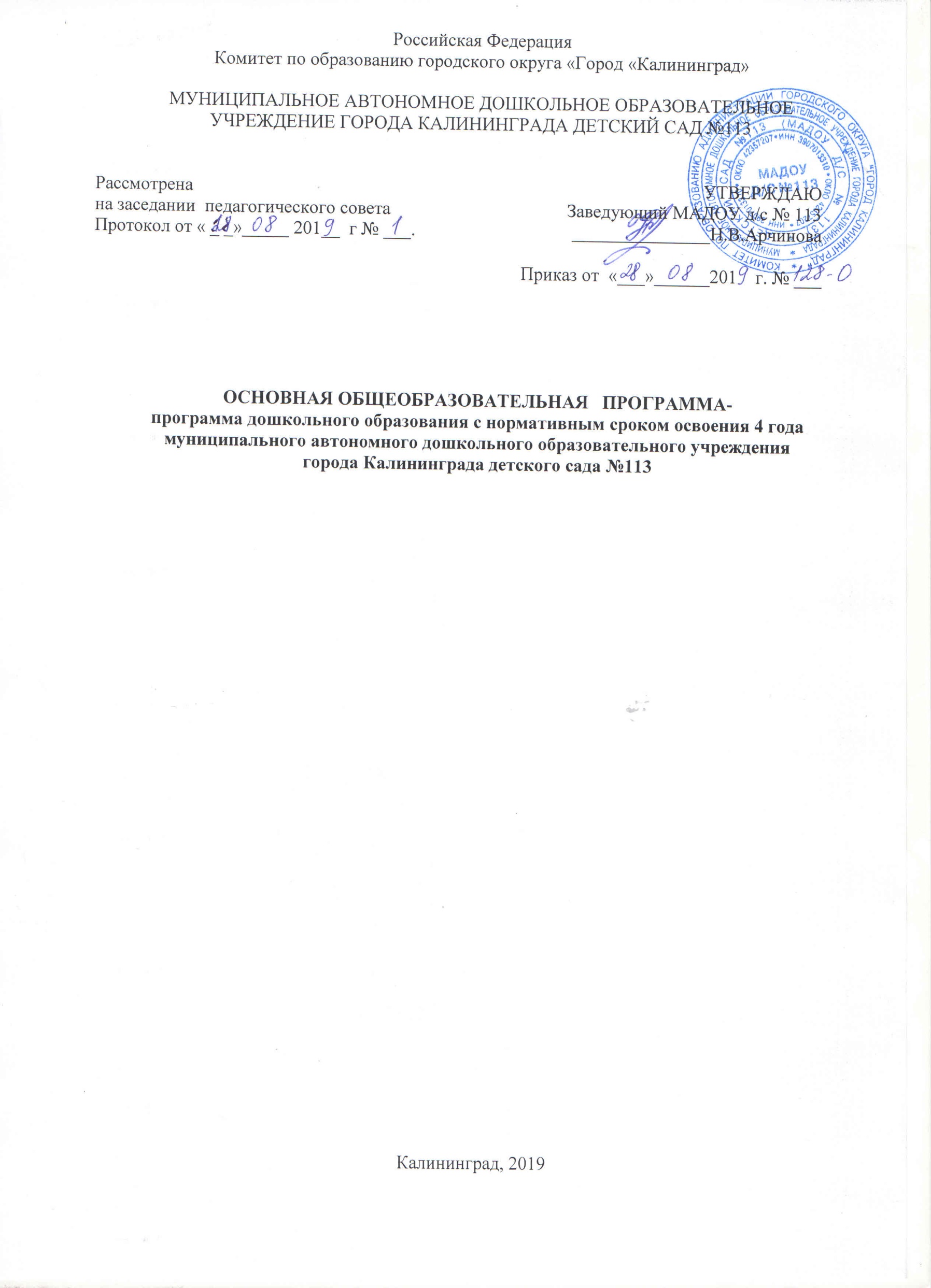 Комитет по образованию городского округа «Город «Калининград»МУНИЦИПАЛЬНОЕ АВТОНОМНОЕ ДОШКОЛЬНОЕ ОБРАЗОВАТЕЛЬНОЕ УЧРЕЖДЕНИЕ ГОРОДА КАЛИНИНГРАДА ДЕТСКИЙ САД №113ОСНОВНАЯ ОБЩЕОБРАЗОВАТЕЛЬНАЯ   ПРОГРАММА-программа дошкольного образования с нормативным сроком освоения 4 годамуниципального автономного дошкольного образовательного учреждения города Калининграда детского сада №113 Калининград, 2019Содержание:РАЗДЕЛ «ЦЕЛЕВОЙ»ОБЯЗАТЕЛЬНАЯ  ЧАСТЬ1. Пояснительная запискаПрограмма спроектирована с учетом ФГОС дошкольного образования, особенностей  образовательного учреждения, региона и муниципалитета,  образовательных потребностей и запросов  воспитанников. Определяет цель, задачи, планируемые результаты, содержание и организацию образовательного процесса на ступени и дошкольного образования.Основная образовательная программа МАДОУ д/с №   113 разработана в соответствии с основными нормативно-правовыми документами по дошкольному воспитанию:-  Федеральный закон от 29.12.2012  №   273-ФЗ  «Об образовании в Российской Федерации»;- Федеральный государственный образовательный стандарт дошкольного образования Утвержден приказом Министерства образования и науки Российской Федерации от 17 октября . №  1155);- «Порядок организации и осуществления образовательной деятельности по основным общеобразовательным программа – образовательным программа дошкольного образования» (приказ Министерства образования и науки РФ от 30 августа 2013 года №   1014 г. Москва); - Санитарно-эпидемиологические требования к устройству, содержанию и организации режима работы  дошкольных образовательных организаций» (Утверждены постановлением Главного государственного санитарного врача Российской  от 15 мая 2013 года  №  26  «Об утверждении САНПИН» 2.4.3049-13) Программа сформирована  как программа психолого-педагогической поддержки позитивной социализации и индивидуализации, развития личности детей дошкольного возраста и определяет комплекс основных характеристик дошкольного образования (объем, содержание и планируемые результаты в виде целевых ориентиров дошкольного образования).     Программа реализуется на государственном языке Российской Федерации - русском.     Программа состоит из обязательной части, разработанной на основе примерной образовательной программы  дошкольного образования «Детство»   (Т.И.Бабаевой)   и части, формируемой участниками образовательных отношений: по художественному направлению «Цветные ладошки»  И.А. Лыковой (, «Ладушки» И.М.Каплуновой, И.А.Новоскольцевой;  по физическому направлению: «Физическая культура дошкольников» Л.Д.Глазыриной; по речевому направлению: «Программа развития речи дошкольников» О.С.Ушаковой.1.1. Цели и задачи реализации программы дошкольного образованияЦель и задачи деятельности ДОУ по реализации основной образовательной программы определяются ФГОС дошкольного образования, Устава ДОУ.Цель реализации основной образовательной программы  дошкольного  образования в соответствии с ФГОС дошкольного образования:Обеспечение развитие личности детей дошкольного возраста в различных видах общения и деятельности с учетом их возрастных, индивидуальных психологических и физиологических особенностей.Достижение поставленной цели предусматривает решение следующих задач:1. Охрана и укрепление физического и психического здоровья детей, в том числе их эмоционального благополучия;2. Обеспечение равных возможностей для полноценного развития каждого ребенка в период дошкольного детства независимо от места жительства, пола, нации, языка, социального статуса, психофизиологических и других особенностей (в том числе ограниченных возможностей здоровья).3.Обеспечение преемственности целей, задач и содержания образования, реализуемых в рамках образовательных программ различных уровней (далее - преемственность основных образовательных программ дошкольного и начального общего образования).4. Создание благоприятных условий развития детей в соответствии с их возрастными и индивидуальными особенностями и склонностями, развития способностей и творческого потенциала каждого ребенка как субъекта отношений с самим собой, другими детьми, взрослыми и миром.5.Объединение обучения и воспитания в целостный образовательный процесс на основе духовно-нравственных и социокультурных ценностей и принятых в обществе правил и норм поведения в интересах человека, семьи, общества.6. Формирование общей культуры личности детей, в том числе ценностей здорового образа жизни, развития их социальных, нравственных, эстетических, интеллектуальных, физических качеств, инициативности, самостоятельности и ответственности ребенка, формирования предпосылок учебной деятельности.7.   Обеспечение вариативности и разнообразия содержания Программ и организационных форм дошкольного образования, возможности формирования Программ различной направленности с учетом образовательных потребностей, способностей и состояния здоровья детей.8.Формирование социокультурной среды, соответствующей возрастным, индивидуальным, психологическим и физиологическим особенностям детей.9.Обеспечение психолого-педагогической поддержки семьи и повышения компетентности родителей (законных представителей) в вопросах развития и образования, охраны и укрепления здоровья детей.1.2.Принципы и подходы к реализации программыОбязательная частьОсновные принципы дошкольного образования1. Полноценное проживание ребенком всех этапов детства (младенческого, раннего и дошкольного возраста), обогащение (амплификация) детского развития.2.Построение образовательной деятельности на основе индивидуальных особенностей каждого ребенка, при котором сам ребенок становится активным в выборе содержания своего образования, становится субъектом образования (далее - индивидуализация дошкольного образования).3.Содействие и сотрудничество детей и взрослых, признание ребенка полноценным участником (субъектом) образовательных отношений.4.Поддержка инициативы детей в различных видах деятельности.5. Сотрудничество  ДОУ с семьей.6.Приобщение детей к социокультурным нормам, традициям семьи, общества и государства.7.Формирование познавательных интересов и познавательных действий ребенка в различных видах деятельности.8.Возрастная адекватность дошкольного образования (соответствие условий, требований, методов возрасту и особенностям развития).9.Учет этнокультурной ситуации развития детей.Часть, формируемая участниками  образовательного процессаПринципы, сформулированные  на основе требований  ФГОС:1. Поддержка разнообразия детства; сохранение уникальности и самоценности детства как важного этапа в общем развитии человека, самоценность детства - понимание (рассмотрение) детства как периода жизни значимого самого по себе, без всяких условий; значимого тем, что происходит с ребенком сейчас, а не тем, что этот период есть период подготовки к следующему периоду.2. Личностно-развивающий и гуманистический характер взаимодействия взрослых (родителей (законных представителей), педагогических и иных работников  ДОУ) и детей.3.  Уважение личности ребенка.4.  Реализация программы в формах, специфических для детей данной возрастной группы, прежде всего в форме игры, познавательной и исследовательской деятельности, в форме творческой активности, обеспечивающей художественно-эстетическое развитие ребенка.Значимые характеристики, в том числе характеристики особенностей развития детей раннего и дошкольного возраста.Полное  наименование  учреждения: муниципальное дошкольное  образовательное учреждение города Калининград детский сад  № 113.Официальное сокращенное наименование МАДОУ д/с № 113.Место нахождения учреждения: 238039, г. Калининград, ул. Б. Хмельницкого,  д. 12.Почтовый адрес: 238039, г. Калининград, ул. Б. Хмельницкого, д. 12.	МАДОУ осуществляет свою образовательную, правовую, хозяйственную деятельность на основе законодательных  нормативных  документов:-  Устав ДОУ    ОГРН 1023901645943 от 22.05.2001, утверждён приказом Председателя комитета по образованию городского округа «Город Калининград» от 08.08.2014  №   ПД-КпО-997.- Лицензия на право осуществления образовательной деятельности  39 ЛО1 №000444 от 18 июня 2015 года регистрационный №  ДДО-1706, бессрочно.Учредитель: комитет по образованию городского округа «Город Калининград».Заведующий: Арчинова Н.В..Контингент детей:В 2019-2020 учебном году в МАДОУ функционирует 11 групп, из них:- 7 общеобразовательных (1, 2, 3, 5, 6, 8, 11)Из них:- 2 группы – первый год обучения (2-4 лет) – группы №1, 2;- 2 группы - второй год обучения (4-5 лет) – группы № 5, 3;- 1 группа – третий год обучения (5-6 лет) – группы № 11;- 2 группы четвёртый год обучения (6-7 лет) – группы № 6, 8.Группы компенсирующей направленности:- 2 группы для детей с нарушением зрения Из них:- 1 группа – первый год обучения (3-4 лет) – группа №10,- 1 группа - второй год обучения (5-6 лет) – группа №9;- 2 группы для детей с нарушением речи Из них:- 1 группа - первый год обучения (5-6 лет)- группа №4;- 1 группа – второй год обучения (6-7 лет) - группа №7 ,Кадры:Педагогический коллектив ДОУ составляет 26 человек: из них 19 воспитателей 1 педагог – психолог, 2 учителя-логопеда, 1 учитель-дефектолога, 1 инструктор по физической культуре, 2 музыкальных руководителя.  Высшее педагогическое образование имеют  – 8 человек Среднее специальное  образование           -      11 человек  Высшее неспециальное                              -     3 человека Среднее неспециальное                              -     5 человек  По результатам  аттестации:Первая квалификационная категория – 0 педагог; Высшая квалификационная категория -  11 педагогов; Режим работы МАДОУ:С 7.00-19.00, пять дней в неделю.Характеристики особенностей развития  детей раннего и дошкольного возраста4-5 года5-6 лет6-7 летИные характеристики:1.6. Планируемые результаты как ориентиры освоения воспитанниками основной образовательной программы дошкольного образованияОбязательная часть:Планируемые результаты освоения программы «Детство» (ст.42).К трем годам:ребенок интересуется окружающими предметами и активно действует с ними; эмоционально вовлечен в действия с игрушками и другими предметами, стремится проявлять настойчивость в достижении результата своих действий;- использует специфические, культурно фиксированные предметные действия, знает  назначение  бытовых  предметов  (ложки,  расчески,  карандаша  и  пр.)  и   умеет пользоваться ими. - Владеет простейшими навыками самообслуживания; стремится проявлять самостоятельность в бытовом и игровом поведении;- владеет активной и пассивной речью, включенной в общение; может обращаться с вопросами и просьбами, понимает речь взрослых; знает названия окружающих предметов и игрушек;- стремится к общению со взрослыми и активно подражает им в движениях и действиях; появляются игры, в которых ребенок воспроизводит действия взрослого;- проявляет интерес к сверстникам; наблюдает за их действиями и    подражает им;- обладает интересом к стихам, песням и сказкам, рассматриванию    картинки, стремится двигаться под музыку; проявляет эмоциональный отклик на различные произведения культуры и искусства;- у ребенка развита крупная моторика, он стремится осваивать различные виды движения (бег, лазание, перешагивание и пр.).Целевые ориентиры на этапе завершения  дошкольного образования:ребенок овладевает основными культурными способами деятельности, проявляет инициативу и самостоятельность в разных видах деятельности - игре, общении, познавательно-исследовательской деятельности, конструировании и др.; способен выбирать себе род занятий, участников по совместной деятельности;ребенок обладает установкой положительного отношения к миру, к разным видам труда, другим людям и самому себе, обладает чувством собственного достоинства; активно взаимодействует со сверстниками и взрослыми, участвует в совместных играх. Способен договариваться, учитывать интересы и чувства других, сопереживать неудачам и радоваться успехам других, адекватно проявляет свои чувства, в том числе чувство веры в себя, старается разрешать конфликты;ребенок обладает развитым воображением, которое реализуется в разных видах деятельности, и прежде всего в игре; ребенок владеет разными формами и видами игры, различает условную и реальную ситуации, умеет подчиняться разным правилам и социальным нормам;ребенок достаточно хорошо владеет устной речью, может выражать свои мысли и желания, может использовать речь для выражения своих мыслей, чувств и желаний, построения речевого высказывания в ситуации общения, может выделять звуки в словах, у ребенка складываются предпосылки грамотности;у ребенка развита крупная и мелкая моторика; он подвижен, вынослив, владеет основными движениями, может контролировать свои движения и управлять ими;ребенок способен к волевым усилиям, может следовать социальным нормам поведения и правилам в разных видах деятельности, во взаимоотношениях со взрослыми и сверстниками, может соблюдать правила безопасного поведения и личной гигиены;ребенок проявляет любознательность, задает вопросы взрослым и сверстникам, интересуется причинно-следственными связями, пытается самостоятельно придумывать объяснения явлениям природы и поступкам людей; склонен наблюдать, экспериментировать. Обладает начальными знаниями о себе, о природном и социальном мире, в котором он живет; знаком с произведениями детской литературы, обладает элементарными представлениями из области живой природы, естествознания, математики, истории и т.п.; ребенок способен к принятию собственных решений, опираясь на свои знания и умения в различных видах деятельности.Часть, формируемая участниками образовательного процесса.Цель:  1. Создавать запоминающийся образ Родины. 2. Воспитать чувства глубокой привязанности к родным местам, гордость за свою Малую Родину, чувства любви и уважения к дому, семье, прежде всего к матери, детскому саду, к родному краю, народной культуре, природе родного края бережного отношения к ней. Задачи: 1.Воспитание любви и привязанности к семье, родному дому, детскому саду, родной улице, городу, к природе родного края, чувства сопричастности к ней, бережного отношения 2.Приобщение детей к культуре своего народа; 3.Развитие чувства ответственности и гордости за достижения жителей Малой родины. 4.Воспитание желания на совершение добрых дел.Планируемые результаты освоения части программы, формируемой участниками образовательных отношений: У воспитанников ДОУ повысится самосознание растущего человека, как Россиянина, дети получат знания его эколого- географического богатства, а также дети будут иметь представления о значимости Калининградской области для России, будут знать и помнить о знаменитых людях Малой родины. У дошкольников появится любовь к родному городу, природе родного края, бережного отношения к ней, желание сопричастности к ней. Сформируется уважительное отношение к людям труда, чувства гордости за свою малую родину, чувства уважения к своей культуре. • Ребенок проявляет интерес к малой родине: знает название области, города, улицы, на которой находится детский сад. • Хорошо ориентируется не только в ближайшем к детскому саду и дому улицах Калининграда. Знает и стремится выполнять правила поведения в городе. • Ребенок проявляет любознательность по отношению к малой Родине, истории, памятникам, зданиям, природе. • С удовольствием включается в проектную деятельность, детское коллекционирование, созданием мини-музеев, связанных с познанием малой родины. • Ребёнок проявляет инициативу в социально значимых делах: участвует в социально значимых событиях: проектах, акциях, трудовых практикумах и десантах, переживает эмоции, связанные с событиями военных лет и подвигами горожан, стремится выразить позитивное отношение к пожилым жителям города. • Отражает свои впечатления о малой родине в предпочитаемой деятельности: рассказывает, изображает, воплощает образы в играх, разворачивает сюжет. • Ребенок проявляет интерес к культуре своего народа, русской народной культуре. •  Ребёнок толерантно относится к детям других национальностей, в общении с ними первичными для дошкольника являются личностные особенности, с удовольствием рассказывает о своих друзьях других национальностей. Используемые методики и технологии: Программа «Нравственно – патриотического воспитания детей старшего дошкольного возраста» М.Д.Маханёвой. II. РАЗДЕЛ «СОДЕРЖАТЕЛЬНЫЙ»Обязательная часть2.1. Описание образовательной деятельности в соответствии с направлениями развития ребенка, представленными в пяти образовательных областях Образовательная деятельность в соответствии  с  направлениями развития с учетом используемых в ДОУ программ  и методических пособий,обеспечивающих реализацию данных программ.Содержание Программы  обеспечивает  развитие личности, мотивации и способностей детей в различных видах деятельности и охватывает следующие структурные единицы, представляющие определенные направления развития и образования детей (далее - образовательные области):социально-коммуникативное развитие;познавательное развитие;речевое развитие;художественно-эстетическое развитие;физическое развитие.Социально-коммуникативное развитие По образовательной области «Социально-коммуникативное развитие» разработаны рабочие программы на каждый год обучения (приложение к ООП).Познавательное развитие По образовательной области «Познавательное  развитие» разработаны рабочие программы на каждый год обучения (приложение к ООП).Речевое развитие По образовательной области «Речевое  развитие» разработаны рабочие программы на каждый год обучения (приложение к ООП) .Художественно-эстетическое развитие По образовательной области «Художественно-эстетическое развитие» разработаны рабочие программы на каждый год обучения (приложение к ООП).Физическое развитие По образовательной области «Физическое  развитие» разработаны рабочие программы на каждый год обучения (приложение к ООП).2.2. Описание вариативных форм, способов, методов и средств реализации ПрограммыФормы работы по образовательным областямФормы работы в режимных моментах   по направлениям развитияМладший дошкольный возрастСтарший дошкольный возраст Содержание работы в режимных моментах по блокам деятельностиСодержание работы по видам детской деятельностиКонкретное содержание указанных образовательных областей зависит от возрастных и индивидуальных особенностей детей, определяется целями и задачами программы и  реализуется в различных видах деятельности (общении, игре, познавательно-исследовательской деятельности - как сквозных механизмах развития ребенка).Виды детской деятельностиФормы работы по видам детской деятельности2.3. Особенности образовательной деятельности разных видов и культурных практикНепосредственно образовательная деятельность основана на организации педагогом видов деятельности, заданных ФГОС дошкольного образования.Игровая деятельность является ведущей деятельностью ребенка дошкольного возраста. В организованной образовательной деятельности она выступает в качестве основы для интеграции всех других видов деятельности ребенка дошкольного возраста. В младшей и средней группах детского сада игровая деятельность является основой решения всех образовательных задач. В сетке непосредственно образовательной деятельности игровая деятельность не выделяется в качестве отдельного вида деятельности, так как она является основой для организации всех других видов детской деятельности.Игровая деятельность представлена в образовательном процессе в разнообразных формах — это дидактические и сюжетно-дидактические, развивающие, подвижные игры, игры-путешествия, игровые проблемные ситуации, игры- инсценировки, игры-этюды и пр.При этом обогащение игрового опыта творческих игр детей тесно связано с содержанием непосредственно организованной образовательной деятельности. Организация сюжетно-ролевых, режиссерских, театрализованных игр и игр- драматизаций осуществляется преимущественно в режимных моментах (в утренний отрезок времени и во второй половине дня).Коммуникативная деятельность направлена на решение задач, связанных с развитием свободного общения детей и освоением всех компонентов устной речи, освоение культуры общения и этикета, воспитание толерантности, подготовки к обучению грамоте (в старшем дошкольном возрасте). В сетке непосредственно организованной образовательной деятельности она занимает отдельное место, но при этом коммуникативная деятельность включается во все виды детской деятельности, в ней находит отражение опыт, приобретаемый детьми в других видах деятельности.Познавательно-исследовательская деятельность включает в себя широкое познание детьми объектов живой и неживой природы, предметного и социального мира (мира взрослых и детей, деятельности людей, знакомство с семьей и взаимоотношениями людей, городом, страной и другими странами), безопасного поведения, освоение средств и способов познания (моделирования, экспериментирования), сенсорное и математическое развитие детей.Восприятие художественной литературы и фольклора организуется как процесс слушания детьми произведений художественной и познавательной  литературы, направленный на развитие читательских интересов детей, способности восприятия литературного текста и общения по поводу прочитанного. Чтение может быть организовано как непосредственно чтение (или рассказывание сказки) воспитателем вслух и как прослушивание аудиозаписи.Конструирование и изобразительная деятельность детей представлена разными видами художественно-творческой (рисование, лепка, аппликация) деятельности. Художественно-творческая деятельность неразрывно связана со знакомством детей с изобразительным искусством, развитием способности художественного восприятия. Художественное восприятие произведений искусства существенно обогащает личный опыт дошкольников, обеспечивает интеграцию между познавательно-исследовательской, коммуникативной и продуктивной видами деятельности.Музыкальная деятельность организуется в процессе музыкальных занятий, которые проводятся музыкальным руководителем ДОО в специально оборудованном помещении.        Двигательная   деятельность   организуется   в   процессе   занятий физической культурой, требования к проведению которых согласуются дошкольной организацией с положениями действующего СанПиН.Образовательная деятельность, осуществляемая в ходе режимных моментов, требует особых форм работы в соответствии с реализуемыми задачами воспитания, обучения и развития ребенка. В режимных процессах, в свободной детской деятельности воспитатель создает по мере необходимости дополнительно развивающие проблемно-игровые или практические ситуации, побуждающие дошкольников применить имеющийся опыт, проявить инициативу, активность для самостоятельного решения возникшей задачи.Образовательная деятельность, осуществляемая в утренний отрезок времени, включает:наблюдения — в уголке природы, за деятельностью взрослых (сервировка стола к завтраку);индивидуальные игры и игры с небольшими подгруппами детей (дидактические, развивающие, сюжетные, музыкальные, подвижные и пр.);создание практических, игровых, проблемных ситуаций и ситуаций общения, сотрудничества, гуманных проявлений, заботы о малышах в детском саду, проявлений эмоциональной отзывчивости ко взрослым и сверстникам;трудовые поручения (сервировка столов к завтраку, уход за комнатными растениями и пр.);беседы и разговоры с детьми по их интересам;рассматривание дидактических картинок, иллюстраций, просмотр видеоматериалов разнообразного содержания;индивидуальную работу с детьми в соответствии с задачами разных образовательных областей;двигательную деятельность детей, активность которой зависит от содержания организованной образовательной деятельности в первой половине дня;работу по воспитанию у детей культурно-гигиенических навыков и культуры здоровья.Образовательная деятельность, осуществляемая во время прогулки, включает:подвижные игры и упражнения, направленные на оптимизацию режима двигательной активности и укрепление здоровья детей;наблюдения за объектами и явлениями природы, направленные на установление разнообразных связей и зависимостей в природе, воспитание отношения  к ней;экспериментирование с объектами неживой природы;сюжетно-ролевые и конструктивные игры (с песком, со снегом, с природным материалом);элементарную трудовую деятельность детей на участке детского сада;свободное общение воспитателя с детьми.        Во второй половине дня организуются разнообразные культурные практики, ориентированные на проявление детьми самостоятельности и творчества в разных видах деятельности. В культурных практиках воспитателем создается атмосфера свободы выбора, творческого обмена и самовыражения, сотрудничества взрослого и детей. Организация культурных практик носит преимущественно подгрупповой характер.Совместная игра воспитателя и детей (сюжетно-ролевая, режиссерская, игра- драматизация, строительно-конструктивные игры) направлена на обогащение содержания  творческих  игр,  освоение  детьми  игровых   умений,  необходимых    для организации самостоятельной игры.Ситуации общения и накопления положительного социально- эмоционального опыта носят проблемный характер и заключают в себе жизненную проблему, близкую детям дошкольного возраста, в разрешении которой они  принимают непосредственное участие. Такие ситуации могут быть реально- практического характера (оказание помощи малышам, старшим), условно-вербального характера (на основе жизненных сюжетов или сюжетов литературных произведений) и имитационно-игровыми. В ситуациях условно-вербального характера воспитатель обогащает представления детей об опыте разрешения тех или иных проблем, вызывает детей на задушевный разговор, связывает содержание разговора с личным опытом детей. В реально-практических ситуациях дети приобретают опыт проявления заботливого, участливого отношения к людям, принимают участие в важных делах («Мы сажаем рассаду для цветов», «Мы украшаем детский сад к празднику» и пр.). Ситуации могут планироваться воспитателем заранее, а могут возникать в ответ на события, которые происходят в группе, способствовать разрешению возникающих проблем.Творческая мастерская предоставляет детям условия для использования и применения знаний и умений. Мастерские разнообразны по своей тематике, содержанию, например: занятия рукоделием, приобщение к народным промыслам («В гостях у народных мастеров»), просмотр познавательных презентаций, оформление художественной галереи, книжного уголка или библиотеки («Мастерская книгопечатания», «В гостях у сказки»), игры и коллекционирование. Начало  мастерской — это обычно задание вокруг слова, мелодии, рисунка, предмета, воспоминания. Далее следует работа с самым разнообразным материалом: словом, звуком, цветом, природными материалами, схемами и моделями. И обязательно включение детей в рефлексивную деятельность: анализ своих чувств, мыслей, взглядов («Чему удивились? Что узнали? Что порадовало?» и пр.). Результатом работы в творческой мастерской является создание книг-самоделок, детских журналов, составление маршрутов путешествия на природу, оформление коллекции, создание продуктов детского рукоделия и пр.Музыкально-театральная и литературная гостиная (детская студия) — форма организации художественно-творческой деятельности детей, предполагающая организацию восприятия музыкальных и литературных произведений, творческую деятельность детей и свободное общение воспитателя и детей на литературном или музыкальном материале.Сенсорный и интеллектуальный тренинг — система заданий преимущественно игрового характера, обеспечивающая становление системы сенсорных эталонов (цвета, формы, пространственных отношений и др.), способов интеллектуальной деятельности (умение сравнивать, классифицировать, составлять сериационные ряды, систематизировать по какому-либо признаку и пр.). Сюда относятся развивающие игры, логические упражнения, занимательные задачи.Детский досуг — вид деятельности, целенаправленно организуемый взрослыми для  игры,  развлечения,  отдыха.  Как  правило,  в  детском  саду  организуются  досуги «Здоровья и подвижных игр», музыкальные и литературные досуги. Возможна организация досугов в соответствии с интересами и предпочтениями детей (в старшем дошкольном возрасте). В этом случае досуг организуется как кружок. Например, для занятий рукоделием, художественным трудом и пр.Коллективная и индивидуальная трудовая деятельность носит общественно полезный характер и организуется как хозяйственно-бытовой труд и труд в природе.Самостоятельная деятельность в режимных моментахСовременные технологи в образовательном процессе МАДОУ       Проектная деятельностьПроектная деятельность – это целенаправленная деятельность с определённой целью, по определённому плану для решения поисковых, исследовательских, практических задач по любому направлению содержания образования.       Проблемно-поисковая (исследовательская) деятельностьВоспитатель создаёт педагогическую проблемную ситуацию,  требующую исследования и решения. Дети с помощью педагога или самостоятельно решают проблему. Используются следующие виды исследовательской деятельности:    Практическое экспериментирование и исследовательские действия – направлены на постижение всего многообразия окружающего мира посредством реальных опытов  с реальными предметами и свойствами;    Умственное экспериментирование, в отличие от практической формы, осуществляется только в мысленном плане (уме).      Социальное экспериментирование актуализируется в старшем дошкольном возрасте. Своеобразным объектом изучения и эксперимента  становятся отношения ребёнка со своим социальным окружением: сверстниками, другими детьми (младшими, старшими), детьми противоположного пола, со взрослыми (педагогами, близкими).      Содержание познавательно-исследовательской деятельностиОпыты (экспериментирование)Коллекционирование (классификационная работа) Путешествие по картеПутешествие по «реке времени»       Технология «ТРИЗ»ТРИЗ (теория решения изобретательских задач), которая создана ученым-изобретателем Т.С. Альтшуллером. 
Воспитатель использует нетрадиционные формы работы, которые ставят ребенка в позицию думающего человека. Адаптированная к дошкольному возрасту ТРИЗ-технология позволит воспитывать и обучать ребенка под девизом «Творчество во всем!» Дошкольный возраст уникален, ибо как сформируется ребенок, такова будет и его жизнь, именно поэтому важно не упустить этот период для раскрытия творческого потенциала каждого ребенка. 
Целью использования данной технологии в детском саду является развитие, с одной стороны, таких качеств мышления, как гибкость, подвижность, системность, диалектичность; с другой – поисковой активности, стремления к новизне; речи и творческого воображения.
    Информационно-коммуникационные технологииМир, в котором развивается современный  ребенок,  коренным образом отличается от мира,   в котором выросли его родители. Это предъявляет качественно новые требования к дошкольному воспитанию как первому звену непрерывного образования: образования с использованием современных информационных технологий (компьютер, интерактивная доска, планшет и др.).      Здоровьесберегающие  технологииЦелью здоровьесберегающих технологий является обеспечение ребенку возможности сохранения здоровья, формирование у него необходимых знаний, умений, навыков по здоровому образу жизни.  Здоровьесберегающие педагогические технологии включают все аспекты воздействия педагога на здоровье ребенка на разных уровнях — информационном, психологическом, биоэнергетическом. 2.5. Способы и направления поддержки детской инициативы«Детство» с.204Детская инициатива проявляется в свободной самостоятельной деятельности детей по выбору и интересам. Возможность играть, рисовать, конструировать,  сочинять и пр. в соответствии с собственными интересами является важнейшим источником эмоционального благополучия ребенка в детском саду. Самостоятельная деятельность детей протекает преимущественно в утренний отрезок времени и во второй половине дня.Все виды деятельности ребенка в детском саду могут осуществляться в форме самостоятельной инициативной деятельности:самостоятельные сюжетно-ролевые, режиссерские и театрализованные игры;развивающие и логические игры;музыкальные игры и импровизации;речевые игры, игры с буквами, звуками и слогами;самостоятельная деятельность в книжном уголке;самостоятельная изобразительная и конструктивная деятельность по   выбору детей;самостоятельные опыты и эксперименты и др.2.6. Содержание коррекционной работыНаправления логопедической деятельностиДиагностическоеЦель: своевременное выявление, предупреждение и преодоление речевых нарушений увоспитанников.Задачи:- диагностика и анализ звукопроизношения, фонематического восприятия и анализа, грамматического строя речи, связной речи;- анализ устной речи и некоторых неречевых процессов;- разработка и реализация содержания коррекционной работы по предупреждению и  преодолению речевых нарушений;- оценка эффективности логопедической работы, проведенной с детьми, зачисленными на  логопункты;-разъяснение специальных знаний по логопедии среди педагогов МБДОУ, родителей  оспитанников.Формы и методы работы:- индивидуальное обследование ребенка;- консультирование детей, родителей, педагогов;- коррекционно-развивающие занятия (индивидуальные и подгрупповые)Направления логопедической диагностики:- сформированность отдельных сторон психической деятельности (зрительного и слухового восприятия и узнавания, зрительной и слуховой памяти, фонетико-фонематических представлений, звукового анализа и синтеза, общих представлений о предметах, времени);- сформированность мыслительных операций (исследованы навыки умения работать по словесной инструкции, сформированность наглядно-образного и развития словесно-логического мышления)-сформированность самостоятельной речевой деятельности (пересказ, составление рассказа по сюжетной картине, по серии картин);-развитие и совершенствование мелкой моторики пальцев рук.КонсультативноеВ рамках данного направления в образовательном направлении проводятся индивидуальные и тематические консультации для родителей, консультации по запросам педагогов и администрации. Особое внимание уделяется стимулированию мотивации родителей воспитанников к оказанию помощи в коррекционной работе.Методическое- участие в работе ПМПк детского сада, городских семинарах, семинарах практикумов; курсы повышения квалификации; педагогические советы и совещания;- составлен и подобран наглядный материал для диагностического обследования развития речи у детей 4 – 7 лет;- ведется документация: речевые карты, перспективное планирование, индивидуальное планирование по коррекции звукопроизношения.2.6.1. Система комплексного психолого-медико-педагогическогосопровождения детей в ДОУ   В детском саду создан психолого-медико-педагогческий консилиум, осуществляющий психолого-медико-педагогическое сопровождение детей.  В консилиум входят специалисты: учителя-логопеды,  педагог-психолог, учитель- дефектолог. Работа консилиума регламентируется «Положением о психолого-медико-педагогическом консилиуме муниципального автономного дошкольного образовательного учреждения города Калининграда детского сада №113».Методики исследования эмоционально-личностной сферы,детско-родительских отношений:2.7. Мониторинг образовательной деятельности (диагностика)Цель педагогической диагностики: оценка эффективности педагогических действий для дальнейшего планирования образовательной деятельности с ребенком. Педагогическая диагностика проводится педагогом в ходе внутреннего мониторинга становления показателей развития личности ребенка.Задачи педагогической диагностики:- Индивидуализация образования (в т.ч. поддержка ребенка, построение образовательной траектории для детей, испытывающих трудности в образовательном процессе или имеющих особые образовательные потребности.);- Оптимизация работы с группой детей.Основными принципами системы оценки индивидуального развития детей являются:- комплексность,- непрерывность,- диагностичность (наличие критериев),- уровневость,- доступность результатов для родителей (законных представителей) воспитанников, педагогов (непосредственно работающих с ребенком), обобщенной информации для различных групп потребителей (педагогический совет МАДОУ, экспертные комиссии, комитет по образованию).Педагогическая диагностика:- позволяет фиксировать уровень актуального развития дошкольника и оценивать его динамику;- учитывает зону ближайшего развития ребенка по каждому из направлений;- позволяет рассматривать весь период развития ребенка как единый процесс без условного разделения на разные возрастные этапы, «привязанные» к паспортному возрасту, при этом учитывает возрастные закономерности развития, опираясь на оценку изменений деятельности дошкольника;- учитывает представленные в Программе целевые ориентиры, но не использует их в качестве основания для их формального сравнения с реальными достижениями детей.Мониторинг осуществляется в форме регулярных наблюдений педагога за детьми в повседневной жизни и в процессе непосредственно образовательной деятельности с ними.Мониторинг в форме наблюдения проводится на протяжении всего учебного года во всех возрастных группах. Выявленные показатели развития каждого ребенка фиксируются педагогом. Фиксация результатов (Входная и итоговая диагностики) проводятся в сентябре (первые 15 дней месяца) и мае (последние 15 дней месяца).План-график диагностикиМетодическое сопровождение2.8.Особенности взаимодействия педагогического коллектива с семьями воспитанников «Детство» с.209 В современных  условиях дошкольное образовательное учреждение является единственным общественным институтом, регулярно и неформально взаимодействующим с семьей,  то есть  имеющим возможность оказывать  на неё  определенное влияние.      В основу совместной деятельности семьи и дошкольного учреждения заложены следующие принципы:единый подход к процессу воспитания ребёнка;открытость дошкольного учреждения для родителей;взаимное доверие  во взаимоотношениях педагогов и родителей;уважение и доброжелательность друг к другу;дифференцированный подход к каждой семье;равно ответственность родителей и педагогов.На сегодняшний день в ДОУ  осуществляется интеграция общественного и семейного воспитания дошкольников со следующими категориями родителей:		- с семьями воспитанников;		- с  будущими родителями. Задачи:формирование психолого- педагогических знаний родителей;приобщение родителей к участию  в жизни ДОУ; оказание помощи семьям воспитанников в развитии, воспитании и обучении детей; изучение и пропаганда лучшего семейного опыта.Система  взаимодействия  с родителями  включает:ознакомление родителей с результатами работы ДОУ на общих родительских собраниях, анализом участия родительской общественности в жизни ДОУ;ознакомление родителей с содержанием работы  ДОУ, направленной на физическое, психическое и социальное  развитие ребенка;участие в составлении планов: спортивных и культурно-массовых мероприятий, работы родительского комитета целенаправленную работу, пропагандирующую общественное дошкольное воспитание в его разных формах;обучение конкретным приемам и методам воспитания и развития ребенка в разных видах детской деятельности на семинарах-практикумах, консультациях и открытых занятияхМетодическое сопровождение  работы с родителями2.8. Иные характеристики содержания Программы2.8.1. Организация и содержание дополнительного  образованияБесплатныеПлатныеВзаимодействие со школой и другими социальными институтамиСотрудничество с другими организациямиЧасть, формируемая участниками образовательных отношений Система физкультурно-оздоровительной работыЦель: Сохранение и укрепление здоровья детей, формирование у детей, педагогов и родителей ответственности в деле сохранения собственного здоровья.Основные принципы физкультурно-оздоровительной работы:   принцип активности и сознательности - участие   всего   коллектива педагогов и родителей   в поиске   новых,   эффективных  методов и целенаправленной деятельности  по оздоровлению  себя и детей   принцип научности - подкрепление проводимых  мероприятий, направленных на укрепление   здоровья,   научно   обоснованными и практически апробированными методиками  принцип   комплексности и интегративности - решение оздоровительных
задач   в   системе   всего  учебно - воспитательного   процесса и всех видов
деятельности принцип результативности и преемственности -   поддержание   связей между возрастными категориями, учет  разноуровневого развития и состояния здоровья принцип результативности и гарантированности - реализация прав детей на получение необходимой помощи и  поддержки, гарантия   положительных результатов  независимо от   возраста и уровня   физического развития.Основные направления  физкультурно-оздоровительной работы1. Создание условийорганизация здоровье сберегающей среды в ДОУобеспечение   благоприятного  течения   адаптациивыполнение   санитарно-гигиенического  режима2. Организационно-методическое и педагогическое направлениепропаганда ЗОЖ и методов оздоровления в коллективе детей, родителей и педагогов изучение передового педагогического, медицинского и социального опыта по оздоровлению детей, отбор и внедрение эффективных технологий и методиксистематическое повышение квалификации педагогических и медицинских кадров составление планов оздоровленияопределение показателей   физического развития, двигательной подготовленности, объективных и субъективных критериев здоровья методами  диагностики.3. Физкультурно-оздоровительное направлениерешение оздоровительных задач всеми средствами физической культурыкоррекция отдельных отклонений в физическом и психическом здоровье4. Профилактическое направлениепроведение обследований   по скрининг - программе и выявление   патологийпроведение социальных, санитарных и специальных мер по профилактике и нераспространению   инфекционных заболеванийпредупреждение   острых заболеваний   методами  неспецифической профилактикипротиворецидивное   лечение   хронических заболеванийдегельминтизацияоказание скорой помощи при неотложных состояниях.Модель двигательного режима по всем возрастным группамДети раннего возраста (2-3 года) в ДОУ Описание образовательной деятельности в соответствии с направления развития, представленными в 5 образовательных областях  Образовательная область «Социально-коммуникативное развитие»По образовательной области «Социально-коммуникативное развитие» разработаны рабочие программы на каждый год обучения (приложение к ООП).Образовательная область «Познавательное развитие»По образовательной области «Познавательное развитие» разработаны рабочие программы на каждый год обучения(приложение к ООП).Образовательная область «Речевое развитие»По образовательной области «Речевое развитие» разработаны рабочие программы на каждый год обучения(приложение к ООП).Образовательная область «Художественно-эстетическое  развитие»По образовательной области «Художественно-эстетическое  развитие» разработаны рабочие программы на каждый год обучения(приложение к ООП).Образовательная область «Физическое  развитие»По образовательной области «Физическое  развитие» разработаны рабочие программы на каждый год обучения(приложение к ООП).Модель организации адаптационного периода через режимные процессыИспользование гибкого режима в организации адаптационного периодаУтроУтренний приемЗарядкаИгры с элементами фольклораРазвивающие игрыФормирование культурно- гигиенических навыков (прием пищи, одевание, гигиенические процедуры)ЗавтракИгры –занятия, игры упражнения в группеИгровые ситуации, общениеПодготовка к прогулкеПрогулкаИгры с элементами фольклораИгры: сюжетно ролевые; дидактические; подвижные; развивающиеИгры с водой и пескомНаблюдение, развлечение, беседыОпыты и экспериментыЗакаливание: воздушные, солнечные ванныФормирование культурно – гигиенических навыковПосле снаРазминка после сна. закаливающие процедурыПолдникЭлементы театрализованной деятельностиХудожественно – творческая деятельностьИгры – драматизации, игры –инсценировкиПрогулкаВечерФормирование культурно – гигиенических навыковУжинИгры – драматизации, игры –инсценировкиЭлементы театрализованной деятельностиОбщение детейУход домойIII.РАЗДЕЛ «ОРГАНИЗАЦИОННЫЙ»Обязательная часть 3.1. Материально – технического обеспечения образовательного процесса Тип здания: здание нежилоеГод создания организации: 1972 г.Предельная численность / Реальная наполняемость: 220 чел./ 252 чел.Количество и общая площадь учебных кабинетов:  3 кабинета общей площадью – 34,8 кв.м; из них специализированных: 2 кабинета учителя-логопеда,  кабинет педагога-психолога, кабинет учителя-дефектологаНаличие приусадебного участка, подсобного хозяйства:  озеленение по периметру территории, клумбыДанные о наличии материально-технической базыИнформатизация образовательного процессаБиблиотечно-информационное оснащение образовательного процесса3.2 Программно-методическое сопровождение программыОбразовательная область  «Социально-коммуникативное развитие» Образовательная область  «Познавательное развитие» (формирование элементарных математических представлений, окружающий мир) Образовательная область   «Речевое развитие» (развитие речи, чтение художественной литературы)Образовательная область «Художественно-эстетическое развитие» (художественная деятельность, музыка)Образовательная область  «Физическое развитие» 3.3. Распорядок и режим дня3.3.1. Требования к режиму пребывания детей в образовательном учреждении (в соответствии  с СанПин 2.4.1.3049-13)        Деятельность МАДОУ д/с №113 осуществляется в 12-часовом режиме: с 7.00 до 19.00. Ежедневная организация жизни и деятельности детей согласно возрастных и индивидуальных особенностей воспитанников, согласно Санитарно-эпидемиологическими правилами  и нормативами СанПиН 2.4.1.3049-13 «Санитарно-эпидемиологические требования к устройству, содержанию и организации режима работы в  дошкольных организациях», утвержденные постановлением Главного государственного санитарного врача РФ от 15 мая 2013 № 26. В течение дня во всех возрастных группах предусмотрен определенный баланс различных видов деятельности:        Продолжительность 1 занятия (непрерывной образовательной деятельности) в зависимости от возраста дошкольников составляет:3.3.2. Примерный режим дняВторой год обучения 3-4 года (12 часов в день)Третий год обучения 4-5 лет (12 часов в день)Четвёртый год обучения 5-6 лет (12 часов в день)Пятый год обучения 6-7 лет (12 часов в день)3.3.3. Учебный планЧасть, формируемая участниками образовательных отношенийОсобенности традиционных событий, праздников, мероприятийОсобенности организации развивающей предметно-пространственной средыРазвивающая предметно-пространственная среда в группах (центры развития):- двигательной деятельности,- сюжетно-ролевой игры,- развивающих игр,- театрализованной деятельности,- познавательно-исследовательской деятельности.- библиотека,- художественной деятельности,- конструирования,- краеведения,- информационный,- безопасности.Развивающая среда участка МАДОУ:- веранды – 4 шт.,- песочницы – 10 шт.,- столы для настольных игр – 8 шт.,- скамейки – 10 шт.,- спортивные комплексы – 10шт..IV. ДОПОДНИТЕЛЬНЫЙ РАЗДЕЛКраткая презентация программыПрограмма ориентирована на детей от 2 до 7-8 лет.Цель реализации основной образовательной программы  дошкольного  образования в соответствии с ФГОС дошкольного образования:Обеспечение развитие личности детей дошкольного возраста в различных видах общения и деятельности с учетом их возрастных, индивидуальных психологических и физиологических особенностей.Достижение поставленной цели предусматривает решение следующих задач:1. Охрана и укрепление физического и психического здоровья детей, в том числе их эмоционального благополучия;2. Обеспечение равных возможностей для полноценного развития каждого ребенка в период дошкольного детства независимо от места жительства, пола, нации, языка, социального статуса, психофизиологических и других особенностей (в том числе ограниченных возможностей здоровья).3.Обеспечение преемственности целей, задач и содержания образования, реализуемых в рамках образовательных программ различных уровней (далее - преемственность основных образовательных программ дошкольного и начального общего образования).4. Создание благоприятных условий развития детей в соответствии с их возрастными и индивидуальными особенностями и склонностями, развития способностей и творческого потенциала каждого ребенка как субъекта отношений с самим собой, другими детьми, взрослыми и миром.5.Объединение обучения и воспитания в целостный образовательный процесс на основе духовно-нравственных и социокультурных ценностей и принятых в обществе правил и норм поведения в интересах человека, семьи, общества.6. Формирование общей культуры личности детей, в том числе ценностей здорового образа жизни, развития их социальных, нравственных, эстетических, интеллектуальных, физических качеств, инициативности, самостоятельности и ответственности ребенка, формирования предпосылок учебной деятельности.7.   Обеспечение вариативности и разнообразия содержания Программ и организационных форм дошкольного образования, возможности формирования Программ различной направленности с учетом образовательных потребностей, способностей и состояния здоровья детей.8.Формирование социокультурной среды, соответствующей возрастным, индивидуальным, психологическим и физиологическим особенностям детей.9.Обеспечение психолого-педагогической поддержки семьи и повышения компетентности родителей (законных представителей) в вопросах развития и образования, охраны и укрепления здоровья детей.Основная образовательная программа МАДОУ д/с №   113 разработана в соответствии с основными нормативно-правовыми документами по дошкольному воспитанию:-  Федеральный закон от 29.12.2012  №   273-ФЗ  «Об образовании в Российской Федерации»;- Федеральный государственный образовательный стандарт дошкольного образования Утвержден приказом Министерства образования и науки Российской Федерации от 17 октября . №  1155);- «Порядок организации и осуществления образовательной деятельности по основным общеобразовательным программа – образовательным программа дошкольного образования» (приказ Министерства образования и науки РФ от 30 августа 2013 года №   1014 г. Москва); - Санитарно-эпидемиологические требования к устройству, содержанию и организации режима работы  дошкольных образовательных организаций» (Утверждены постановлением Главного государственного санитарного врача Российской  от 15 мая 2013 года  №  26  «Об утверждении САНПИН» 2.4.3049-13)       Целостность педагогического процесса в ДОУ обеспечивается реализацией ООП  с учётом примерной образовательной программы  дошкольного образования «Детство»   (Т.И.Бабаевой);     а также рядом дополнительных общеразвивающих  программ: по художественному направлению «Цветные ладошки»  И.А. Лыковой, «Ладушки» И.М.Каплуновой, И.А.Новоскольцевой;  по физическому направлению: «Физическая культура дошкольников» Л.Д.Глазыриной; по речевому направлению: «Программа развития речи дошкольников» О.С.Ушаковой., Нищевой Н. В. «Программа коррекционно-развивающей работы  в логопедической группе детского сада для детей с общим недоразвитием речи (с 4 до 7 лет)».Особенности взаимодействия педагогического коллектива с семьями воспитанников В современных  условиях дошкольное образовательное учреждение является единственным общественным институтом, регулярно и неформально взаимодействующим с семьей,  то есть  имеющим возможность оказывать  на неё  определенное влияние.      В основу совместной деятельности семьи и дошкольного учреждения заложены следующие принципы:единый подход к процессу воспитания ребёнка;открытость дошкольного учреждения для родителей;взаимное доверие  во взаимоотношениях педагогов и родителей;уважение и доброжелательность друг к другу;дифференцированный подход к каждой семье;равно ответственность родителей и педагогов.На сегодняшний день в ДОУ  осуществляется интеграция общественного и семейного воспитания дошкольников со следующими категориями родителей:		- с семьями воспитанников;		- с  будущими родителями. Задачи:формирование психолого- педагогических знаний родителей;приобщение родителей к участию  в жизни ДОУ; оказание помощи семьям воспитанников в развитии, воспитании и обучении детей; изучение и пропаганда лучшего семейного опыта.Система  взаимодействия  с родителями  включает:ознакомление родителей с результатами работы ДОУ на общих родительских собраниях, анализом участия родительской общественности в жизни ДОУ;ознакомление родителей с содержанием работы  ДОУ, направленной на физическое, психическое и социальное  развитие ребенка;участие в составлении планов: спортивных и культурно-массовых мероприятий, работы родительского комитета целенаправленную работу, пропагандирующую общественное дошкольное воспитание в его разных формах;обучение конкретным приемам и методам воспитания и развития ребенка в разных видах детской деятельности на семинарах-практикумах, консультациях и открытых занятияхРассмотренана заседании  педагогического советаПротокол от « _ _»_____ 201__  г № ___. УТВЕРЖДАЮЗаведующий МАДОУ д/с № 113 _______________Н.В.АрчиноваПриказ от  «___»______201    г. № ___№ разделаподразделаНазвание разделовСтраница I.ЦЕЛЕВОЙ РАЗДЕЛ  обязательная часть1.Пояснительная записка1.1.Цели и задачи реализации программы дошкольного образования31.2.Принципы и подходы к реализации программы31.3.Значимые характеристики, в том числе характеристики особенностей развития детей раннего и дошкольного возраста.41.4.Планируемые результаты освоения ООП как  целевые ориентиры  освоения  воспитанниками основной образовательной программы  дошкольного образования42.Часть, формируемая участниками образовательных отношений5II.СОДЕРЖАТЕЛЬНЫЙ РАЗДЕЛ  обязательная часть2.1.Описание образовательной деятельности в соответствии с направлениями развития ребенка, представленными в пяти образовательных областях112.2.Описание вариативных форм, способов, методов и средств реализации Программы152.3.Особенности образовательной деятельности разных видов культурных практик222.4Способы и направления поддержки детской инициативы242.5.Содержание коррекционной работы262.6.Система комплексного психолого-медико-педагогического сопровождения детей в ДОУ282.7.Особенности взаимодействия педагогического коллектива с семьями воспитанников292.8.Иные характеристики содержания Программы2.8.1Организация и содержание дополнительного образования детей.2.8.2Взаимодействие со  школой и другими социальными институтамиЧасть, формируемая участниками образовательных отношений Система физкультурно-оздоровительной работыДети раннего возраста в ДОУ35III.ОРГАНИЗАЦИОННЫЙ РАЗДЕЛ Обязательная часть3.1.Материально- техническое обеспечение Программы403.2.Программно-методическое обеспечение программы413.3.Распорядок и режим дня473.3.1.Требования к режиму пребывания детей в образовательном учреждении3.3.2.Особенности традиционных событий, праздников, мероприятий3.3.3.Особенности организации предметно - пространственной средыЧасть, формируемая участниками образовательных отношений6673IVДОПОДНИТЕЛЬНЫЙ РАЗДЕЛ Краткая презентация программыПриложение :Комплексно тематическое планированиеКалендарный учебный графикРасписание НОДРабочие программы курсовВозрастные и индивидуальные особенности     В три года или чуть раньше любимым выражением ребенка становится «я сам». Ребенок хочет стать «как взрослый», но, понятно, быть им не может. Отделение себя от взрослого – характерная черта  кризиса трех лет.      Эмоциональное развитие ребенка этого возраста характеризуется проявлениями таких чувств и эмоций как  любовь к близким, привязанность к воспитателю, доброжелательное отношение  к окружающим,  сверстникам.        Поскольку в младшем дошкольном возрасте поведение ребенка непроизвольно, действия и поступки  ситуативны, последствия их ребенок не представляет, нормально развивающемуся ребенку свойственно ощущение безопасности, доверчиво-активное отношение к окружающему. Стремление ребенка быть независимым от взрослого и действовать как взрослый может провоцировать небезопасные способы поведения.      3–4-летние дети усваивают некоторые нормы и правила поведения, связанные с определенными разрешениями и запретами («можно», «нужно», «нельзя»).       В три года ребенок начинает осваивать гендерные роли и гендерный репертуар: девочка-женщина, мальчик-мужчина.       В этот период высока потребность ребенка в движении (его двигательная активность составляет не менее половины времени бодрствования). Накапливается определенный запас представлений о разнообразных свойствах предметов, явлениях окружающей действительности и о себе самом. В этом возрасте у ребенка при правильно организованном развитии уже должны быть сформированы основные сенсорные эталоны.      Внимание детей четвертого года жизни непроизвольно. Однако его устойчивость проявляется по-разному. Память трехлеток непосредственна,  непроизвольна и имеет яркую эмоциональную окраску. Мышление 3-летнего ребенка является наглядно-действенным: малыш решает задачу путем непосредственного действия с предметами (складывание матрешки, пирамидки, мисочек, конструирование по образцу и т. п.). В три года воображение только начинает развиваться, и прежде всего, в игре.  Малыш действует с одним предметом и воображает на его месте другой: палочка вместо ложечки, камушек вместе мыла, стул – машина для путешествий и т. д. Желание ребенка выполнять такую же функцию приводит к развитию игры. Дети овладевают способами игровой деятельности – игровыми действиями с игрушками и предметами-заместителями, приобретают первичные умения ролевого поведения. Ребенок 3-4 лет способен подражать и охотно подражает показываемым ему игровым действиям. В 3-4 года ребенок начинает чаще и охотнее вступать в общение со сверстниками ради участия в общей игре или продуктивной деятельности. Главным средством общения со взрослыми и сверстниками является речь.  Возрастные и индивидуальные особенности4–5-летними детьми социальные нормы и правила поведения все еще не осознаются, однако у них уже начинают складываться обобщенные представления о том, «как надо (не надо) себя вести». В этом возрасте у детей появляются представления о том, как «положено» вести себя девочкам, и как – мальчикам.   Для этого возраста характерно появление групповых традиций: кто где сидит, последовательность игр, как поздравляют друг друга с днем рождения, элементы группового жаргона и т. п.). В этом возрасте детьми хорошо освоен алгоритм процессов умывания, одевания, купания, приема пищи, уборки помещения. Дошкольники знают и используют по назначению атрибуты, сопровождающие их: мыло, полотенце, носовой платок, салфетка, столовые приборы.  4-5-летние дети имеют дифференцированное представление о собственной гендерной принадлежности, аргументируют ее по ряду признаков («Я – мальчик, я ношу брючки, у меня короткая прическа», «Я – девочка, у меня косички, я ношу платьице»).  Так,  мальчики стараются выполнять  задания,  требующие   проявления силовых качеств, а девочки реализуют себя в играх «Дочки-матери», «Модель», «Балерина»,   они больше тяготеют к  «красивым» действиям. В 4–5 лет сверстники становятся для ребенка более привлекательными и предпочитаемыми партнерами по игре, чем взрослый.  Мышление детей 4–5 лет протекает в форме наглядных образов, следуя за восприятием. К 5 годам внимание становится все более устойчивым. Важным показателем развития внимания является то, что к 5 годам в деятельности ребенка появляется действие по правилу – первый необходимый элемент произвольного внимания.       В дошкольном возрасте интенсивно развивается память ребенка. В 5 лет ребенок может запомнить уже 5-6 предметов (из 10–15), изображенных на предъявляемых ему картинках.      В этом возрасте происходит развитие инициативности и самостоятельности ребенка в общении со взрослыми и сверстниками. Это проявляется в многочисленных вопросах (почему? зачем? для чего?), стремлении получить от взрослого новую информацию познавательного характера.      Важным показателем развития ребенка-дошкольника является изобразительная деятельность.   В рисунках появляются детали. Замысел детского рисунка может меняться по ходу изображения. Возрастные и индивидуальные особенностиКачественные изменения в этом возрасте происходят в поведении дошкольников – формируется возможность саморегуляции, т.е.  дети начинают предъявлять к себе те требования, которые раньше предъявлялись им взрослыми. Это становится возможным благодаря осознанию детьми общепринятых норм и правил поведения и обязательности их выполнения. В возрасте от 5 до 6 лет происходят изменения в представлениях ребенка о себе. Эти представления пока существуют как образы реальных людей или сказочных персонажей («Я хочу быть таким, как Человек-Паук», «Я буду как принцесса» и т.д.). В 5-6 лет у ребенка формируется система  первичной гендерной идентичности, поэтому после 6 лет воспитательные воздействия  на формирование ее отдельных сторон уже гораздо  менее эффективны. Дети оценивают свои поступки в соответствии с гендерной принадлежностью.  В 5-6 лет  дети имеют представление о внешней и внутренней красоте  мужчин и женщин. Устанавливают связи между профессиями мужчин и женщин  и их   полом. Существенные изменения происходят в этом возрасте в детской игре, а именно, в игровом взаимодействии, в котором существенное место начинает занимать совместное обсуждение правил игры. При распределении детьми ролей для игры в этом возрасте можно иногда наблюдать и попытки совместного решения проблем («Кто будет…?»). Вместе с тем согласование своих действий, распределение обязанностей у детей чаще всего возникает еще по ходу самой игры. Вне игры общение детей становится менее ситуативными. Они охотно рассказывают о том, что с ними произошло: где были, что видели и т.д. Дети внимательно слушают друг друга, эмоционально сопереживают рассказам друзей.Более совершенной становится крупная моторика. Ловкость и развитие мелкой моторики проявляются в более высокой степени самостоятельности ребенка при самообслуживании: дети практически не нуждаются в помощи взрослого, когда одеваются и обуваются. Некоторые дети могут обращаться со шнурками – продевать их в ботинок и завязывать бантиком.Внимание детей становится более устойчивым и произвольным. Они могут заниматься не очень привлекательным, но нужным делом в течение 20-25 минут вместе со взрослым. Ребенок этого возраста уже способен действовать по правилу, которое задается взрослым (отобрать несколько фигур определенной формы и цвета, отыскать на картинке изображение предметов и заштриховать их определенным образом).Объем памяти изменяется не существенно.  Улучшается ее устойчивость.  На шестом году жизни ребенка происходят важные изменения в развитии речи. Для детей этого возраста становится нормой правильное произношение звуков. Возрастные и индивидуальные особенностиВ целом  ребенок 6-7 лет осознает себя как личность, как самостоятельный субъект  деятельности и поведения.  К 6-7 годам ребенок уверенно владеет культурой самообслуживания. В основе  произвольной регуляции поведения лежат не только усвоенные (или заданные извне) правила и нормы. Сложнее и богаче по содержанию становится общение ребенка со взрослым. Развитие  общения детей со взрослыми к концу 7-го года жизни создает отчасти парадоксальную ситуацию. С одной стороны,  ребенок  становится более инициативным и свободным в общении и взаимодействии со взрослым, с другой,  очень зависим от его авторитета.   Большую значимость для детей 6-7 лет приобретает общение между собой. Их избирательные отношения становятся устойчивыми, именно  в этот период зарождается детская дружба. В этом возрасте дети владеют обобщенными представлениям (понятиями) о своей гендерной принадлежности, устанавливают взаимосвязи между своей гендерной ролью и различными проявлениями  мужских и женских свойств (одежда, прическа, эмоциональные реакции, правила поведения, проявление собственного достоинства). Осознают относительность мужских и женских проявлений (мальчик может плакать от обиды, девочка стойки переносить неприятности и т.д.); нравственную ценность поступков мужчин и женщин  по отношению друг к другу.  Продолжается дальнейшее развитие моторики ребенка, наращивание и самостоятельное использование двигательного опыта.      К концу дошкольного возраста  существенно увеличивается устойчивость  непроизвольного внимания, что приводит к меньшей отвлекаемости детей.   Вместе с тем возможности детей сознательно управлять своим вниманием весьма ограничены. Сосредоточенность и длительность деятельности ребенка зависит от ее привлекательности для него. Внимание мальчиков мене устойчиво.     В 6-7 лет у детей увеличивается объем памяти, что позволяет им непроизвольно (т.е. без специальной цели) запомнить достаточно большой объем информации. В 6-7 лет продолжается развитие наглядно-образного мышления, которое позволяет решать ребенку более сложные задачи, с использованием обобщенных наглядных средств (схем, чертежей и пр.) и обобщенных представлений о свойствах различных предметов и явлений.       Речевые умения детей позволяют полноценно общаться с разным контингентом людей (взрослыми и сверстниками, знакомыми и незнакомыми). В процессе диалога ребенок старается исчерпывающе ответить на вопросы, сам задает вопросы, понятные собеседнику, согласует свои реплики с репликами других. Активно развивается и другая форма речи – монологическая. Особенности Характеристика региона Выводы и рекомендацииДемографическиеС 2000-х годов наблюдается естественный
прирост населения города. Рострождаемости способствовал поиску путей решения проблемы  охвата детей услугами дошкольного образованияЭто привело к открытию разнообразных видов групп кратковременного пребывания, консультационных пунктов, логопунктов.Природно-климатические и экологическиеГород  расположен на северо- западе России Климатические условия: крайняя неустойчивость и быстрая изменчивость погоды, повышенная влажность, большое количество осадков, преобладание ветров западных направлений.При планировании образовательного процесса необходимо предусмотреть разнообразные вариативные режимы дня.Экологические особенности местности позволяют вести углубленную работу экологической направленности.Национально-культурные и этнокультурныеНаселение г. Калининграда (около 420 тысяч человек), многонациональное: самыми многочисленными являются русские. В результате миграционных процессов   появилось множество малочисленных народностей: таджики, осетины, азербайджанцы, армяне.Возможно включить в ООП работу с детьми, для которых русский язык не родной, а также - по ознакомлению воспитанников с культурой коренных народностей, по изучению национального языка.Социально-историческиеИздавна население региона занималось рыболовством, добычей янтаряПри реализации образовательной области
«Социализация» необходимо введение тем,
направленных на ознакомлениевоспитанников с профессиональной деятельностью взрослых (рыбаки и др.)К четырем годамК пяти годамК шести годамК семи годамРебенок может спокойно, не мешая другому ребенку, играть рядом, объединяться в игре с общей игрушкой, участвовать в несложной совместной практической деятельности.Проявляет стремление к положительным поступкам, но взаимоотношения зависят от ситуации и пока еще требуют постоянного внимания воспитателя.Активно участвует в разнообразных видах деятельности: в играх, двигательных упражнениях, в действиях по обследованию свойств и качеств предметов и их использованию, в рисовании, лепке, речевом общении, в творчестве. Принимает цель, в играх, в предметной и художественной деятельности по показу и побуждению взрослых ребенок доводит начатую работу до определенного результата.Понимает, что вещи, предметы сделаны людьми и требуют бережного обращения с ними.Ребенок может применять усвоенные знания и способы деятельности для решения несложных задач, поставленных взрослым. Доброжелателен в общении со сверстниками в совместных делах; проявляет интерес к разным видам деятельности,  активно участвует в них. Овладевает умениями  экспериментирования и при содействии взрослого активно использует их для решения интеллектуальных и бытовых задач.Сформированы специальные умения и навыки (речевые, изобразительные, музыкальные, конструктивные и др.), необходимые для осуществления различных видов детской деятельностиРебенок проявляет самостоятельность в разнообразных видах деятельности, стремится к проявлению творческой инициативы. Может самостоятельно поставить цель, обдумать путь к ее достижению, осуществить замысел и оценить полученный результат с позиции целиРебенок овладевает основными культурными способами деятельности, проявляет инициативу и самостоятельность в разных видах деятельности — игре, общении, познавательно- исследовательской деятельности, конструировании и др.; способен выбирать себе род занятий, участников по совместной деятельности; ребенок обладает установкой положительного отношения к миру, к разным видам труда, другим людям и самому себе, обладает чувством собственного достоинстваПроявляет эмоциональнуюотзывчивость, подражая примеру взрослых, старается утешить обиженного, угостить, обрадовать, помочь. Начинает в мимике и жестах различать эмоциональные состояния людей, веселую и грустную музыку, веселое и грустное настроение сверстников, взрослых, эмоционально откликается на содержание прочитанного, сопереживает героямОткликается на эмоции близкихлюдей и друзей. Испытывает радость от общения с животными и растениями, как знакомыми, так и новыми для него. Сопереживает персонажам сказок.Эмоционально реагирует на художественные произведения, мир природы.Понимает эмоциональныесостояния взрослых и других детей, выраженные в мимике, пантомимике, действиях, интонации речи, проявляет готовность помочь, сочувствие. Способен находить общие черты в настроении людей, музыки, природы, картины, скульптурного изображения. Высказывает свое мнение о причинах того или иного эмоционального состояния людей, понимает некоторые образные средства, которые используются для передачи настроения в изобразительном искусстве, музыке, в художественной литературеСпособен договариваться,учитывать интересы и чувства других, сопереживать неудачам и сорадоваться успехам других, адекватно проявляет свои чувства, в том числе чувство веры в себя, старается разрешать конфликтыОхотно включается в совместную деятельность со взрослым, подражает его действиям, отвечает на вопросы взрослого и комментирует его действия в процессе совместной игры, выполнения режимных моментов.Проявляет интерес к сверстникам, к взаимодействию в игре, в повседневном общении и бытовой деятельностиПроявляет стремление к общению со сверстниками, нуждается в содержательных контактах со сверстниками по поводу игрушек, совместных игр, общих дел, налаживаются первые дружеские связи между детьми. По предложению воспитателя может договориться со сверстником. Стремится к самовыражению в деятельности, к признанию и уважению сверстников.Охотно сотрудничает со взрослыми не только в практических делах, но и активно стремится к познавательному, интеллектуальному общению со взрослыми: задает много вопросов поискового характера. Начинает проявлять уважение к старшим, называет по имени и отчествуДети могут самостоятельно или с небольшой помощью воспитателя объединяться для совместной деятельности, определять общий замысел, распределять роли, согласовывать действия, оценивать полученный результат и характер взаимоотношений.Ребенок стремится регулировать свою активность: соблюдать очередность, учитывать права других людей. Проявляет инициативу в общении — делится впечатлениями со сверстниками, задает вопросы, привлекает к общению других детей Активно взаимодействует со сверстниками и взрослыми, участвует в совместных играхВладеет игровыми действиямис игрушками и предметами-заместителями, разворачиваетигровой сюжет из несколькихэпизодов, приобрел первичныеумения ролевого поведения.Способен предложитьсобственный замысел ивоплотить его в игре, рисунке,постройкеВ играх наблюдаетсяразнообразие сюжетов.Называет роль до начала игры,обозначает свою новую роль походу игры. Проявляетсамостоятельность в выборе ииспользовании предметов-заместителей, с интересомвключается в ролевой диалог сосверстниками.Выдвигает игровые замыслы,инициативен в развитииигрового сюжета.Вступает в ролевой диалог.Проявляет интерес к игровомуэкспериментированию спредметами и материалами.Проявляет творчество всоздании игровой обстановки, втеатрализации.В играх с правилами принимаетигровую задачу, проявляет интерес к результату,выигрышуМожет предварительнообозначить тему игры,заинтересован совместной игрой.Согласовывает в игровойдеятельности свои интересы иинтересы партнеров, умеетобъяснить замыслы, адресоватьобращение партнеру.Проявляет интерес к игровомуэкспериментированию, к развивающим и познавательнымиграм;в играх с готовым содержанием иправилами действуют в точномсоответствии с игровой задачей и правиламиОбладает развитымвоображением, котороереализуется в разных видахдеятельности, прежде всего вигре; владеет разнымиформами и видами игры,различает условную иреальную ситуации, умеетподчиняться разнымправилам и социальнымнормамЗначительно увеличился запас слов, совершенствуется грамматический строй речи, ребенок пользуется не только простыми, но и сложными предложениямиРечевые контакты становятся более длительными и активными.Для привлечения и сохранения внимания сверстника ребенок использует средства интонационной речевой выразительности (силу голоса, интонацию, ритм и темп речи). Выразительно читает стихи, пересказывает короткие рассказы, передавая свое отношение к героям.Использует в речи слова участия, эмоционального сочувствия, сострадания для поддержания сотрудничества, установления отношений со сверстниками и взрослыми. С помощью образных средств языка передает эмоциональные состояния людей и животныхИмеет богатый словарный запас. Речь чистая, грамматически правильная, выразительная. Значительно увеличивается запас слов, совершенствуется грамматический строй речи, появляются элементарные виды суждений об окружающем.Ребенок пользуется не только простыми, но и сложными предложениямиДостаточно хорошо владеетустной речью, может выражать свои мысли и желания, может использовать речь для выражения своих мыслей, чувств и желаний, построения речевого высказывания в ситуации общения, может выделять звуки в словах, у ребенка складываются предпосылки грамотностиСформирована соответствующая возрасту координация движений.Ребенок проявляет положительное отношение к разнообразным физическим упражнениям, стремится к самостоятельности в двигательной деятельности, избирателен по отношению к некоторым двигательным действиям и подвижным играмДвижения стали значительно более уверенными и разнообразными. Ребенок испытывает острую потребность в движении, отличается высокой возбудимостью. В случае ограничения активной двигательной деятельности быстро перевозбуждается, становится непослушным, капризным. Эмоционально окрашенная деятельность становится не только средством физического развития, но и способом психологической разгрузкиПроявляет интерес к физическим упражнениям. Ребенок правильно выполняет физические упражнения, проявляет самоконтроль и самооценку.Может самостоятельно придумать и выполнить несложные физические упражненияУ ребенка развита крупная и мелкая моторика; он подвижен, вынослив, владеет основными движениями, может контролировать свои движения и управлять имиВладеет элементарной культурой поведения во время еды за столом, навыками самообслуживания: умывания, одевания. Правильно пользуется предметами личной гигиены (полотенцем, носовым платком, расческой)Выполняет доступные возрасту гигиенические процедуры, соблюдает элементарные правила здорового образа жизни: рассказывает о последовательности и необходимости выполнения культурно-гигиенических навыков. Самостоятелен в самообслуживании, сам ставит цель, видит необходимость выполнения определенных действий.В привычной обстановке самостоятельно выполняет знакомые правила общения со взрослыми здоровается и прощается, говорит «спасибо» и«пожалуйста».По напоминанию взрослого старается придерживаться основных правил поведения в быту и на улицеСамостоятельно выполняет основные культурно- гигиенические процессы (культура еды, умывание, одевание), владеет приемами чистки одежды и обуви с помощью щетки. Самостоятельно замечает, когда нужно вымыть руки или причесаться. Освоил отдельные правила безопасного поведения, способен рассказать взрослому о своем самочувствии и о некоторых опасных ситуациях, которых нужно избегать.Проявляет уважение к взрослым. Умеет интересоваться состоянием здоровья близких людей, ласково называть их. Стремится рассказывать старшим о своих делах, любимых играх и книгах. Внимателен к поручениям взрослых, проявляет самостоятельность и настойчивость в их выполнении, вступает в сотрудничествоСпособен к волевым усилиям, может следовать социальным нормам поведения и правилам в разных видах деятельности, во взаимоотношениях со взрослыми и сверстниками, может соблюдать правила безопасного поведения и личной гигиеныПроявляет интерес к миру, потребность в познавательномобщении со взрослыми, задает вопросы о людях, их действиях, о животных, предметах ближайшего окружения.Проявляет стремление к наблюдению, сравнению, обследованию свойств и качеств предметов, использованию сенсорных эталонов (круг, квадрат, треугольник), к простейшему экспериментированию с предметами и материалами. В совместной с педагогом познавательной деятельности переживает чувство удивления, радости познания мираОтличается высокойактивность ю илюбознательностью. Задает много вопросов поискового характера: «Почему?», «Зачем?», «Для чего?», стремится установить связи и зависимости в природе, социальном мире. Владеет основными способами познания, имеет некоторый опыт деятельности и запас представлений об окружающем; с помощью воспитателя активно включается в деятельность экспериментирования. В процессе совместной исследовательской деятельности активно познает и называет свойства и качества предметов, особенности объектов природы, обследовательские действия.Объединяет предметы и объекты в видовые категории с указанием характерных признаковПроявляет интеллектуальную активность, познавательный интерес. Может принять и самостоятельно поставить познавательную задачу и решить ее доступными способами. Проявляет интеллектуальные эмоции, догадку и сообразительность, с удовольствием экспериментирует. Испытывает интерес к событиям, находящимся за рамками личного опыта, интересуется событиями прошлого и будущего, жизнью родного города и страны, разными народами, животным и растительным миром.Фантазирует, сочиняет разные истории, предлагает пути решения проблем проявляетсяПроявляет любознательность, задает вопросы взрослым и сверстникам, интересуется причинно-следственными связями, пытается самостоятельно придумывать объяснения явлениям природы и поступкам людей; склонен наблюдать, экспериментироватьЗнает свои имя, фамилию, пол, возраст. Осознает свои отдельные умения и действия, которые самостоятельно освоены («Я умею строить дом», «Я умею сам застегивать куртку» и Узнает дом, квартиру, в которой живет, детский сад, группу, своих воспитателей, няню. Знает членов своей семьии ближайших родственников.Разговаривает со взрослым о членах своей семьи, отвечая навопросы при рассматриваниисемейного альбома илифотографий..Называет хорошо знакомых животных и растения ближайшего окружения, ихдействия, яркие признаки внешнего вида.Способен не только объединятьпредметы по внешнемусходству (форма, цвет,величина), но и усваивать общепринятые представления огруппах предметов (одежда, посуда, игрушки). Участвует вэлементарнойисследовательскойдеятельности по изучению качеств и свойств объектовнеживой природы, в посильнойдеятельности по уходу за растениями и животнымиуголка природы. п.).Имеет представления:— о себе: знает свои имя полное и краткое, фамилию, возраст, пол. Осознает некоторые свои умения («умею рисовать» и пр.), знания («знаю, о чем эта сказка»), то, чему научился («строить дом»).Стремится узнать от взрослогонекоторые сведения о своеморганизме (для чего нужныруки, ноги, глаза, ресницы ипр.);— о семье: знает состав своейсемьи, рассказывает одеятельности членов своейсемьи, о происшедшихсемейных событиях,праздниках, о любимыхигрушках, домашнихживотных;— об обществе (ближайшемсоциуме), его культурныхценностях: беседует своспитателем о профессияхработников детского сада:помощника воспитателя,повара, медицинской сестры,воспитателя, прачки;— о государстве: знаетназвание страны и города, вкотором живет, хорошоориентируется в ближайшемокруженииЗнает свои имя, отчество, фамилию, пол, дату рождения, адрес, номер телефона, членов семьи, профессии родителей. Располагает некоторыми сведениями об организме, назначении отдельных органов, условиях их нормального функционирования. Охотно рассказывает о себе, событияхсвоей жизни, мечтах, достижениях, увлечениях. Имеет положительную самооценку, стремится к успешнойдеятельности.Имеет представления о семье,семейных и родственныхотношениях, знает, какподдерживаются родственныесвязи, как проявляютсяотношения любви и заботы всемье, знает некоторыекультурные традиции и увлечениячленов семьи. Имеет представление о значимости профессий родителей,устанавливает связи между видами труда.Имеет развернутые представления о родном городе. Знает названиесвоей страны, ее государственныесимволы, испытывает чувствогордости своей страной.Имеет некоторые представления оприроде родной страны,достопримечательностях России и родного города, ярких событиях ее недавнего прошлого, великих  россиянах. Проявляет интерес к жизни людей в других странах мира. Стремится поделиться впечатлениями о поездках в другие города, другие страны мира.Имеет представления о многообразии растений и животных, их потребностях как живых организмов, владеет представлениями об уходе за растениями, некоторыми животными, стремится применять имеющиеся представления в собственной деятельностиОбладает начальными знаниями о себе, о природном и социальном мире, в котором живет.Знаком с произведениями детской литературы, обладает элементарными представлениями из области живой природы,естествознания, математики,истории и т. п.Освоил некоторые нормы и правила поведения, связанные с определенными разрешениями и запретами («можно»,«нужно», «нельзя»), может увидеть несоответствие поведения другого ребенка нормам и правилам поведения. Испытывает удовлетворение от одобрения правильных действий взрослыми.Внимательно вслушивается в речь и указания взрослого, принимает образец. Следуя вопросам взрослого, рассматривает предметы, игрушки, иллюстрации, слушает комментарии и пояснения взрослогоВладеет разными способами деятельности, проявляет самостоятельность, стремится к самовыражению. Поведение определяется требованиями со стороны взрослых и первичными ценностными представлениями о том, «что такое хорошо и что такое плохо» (например, нельзя драться, нехорошо ябедничать, нужно делиться, нужно уважать взрослых и пр.). С помощью взрослого ребенок может наметить действия, направленные на достижение конкретной цели.Умеет работать по образцу, слушать взрослого и выполнять его задания, отвечать, когда спрашиваютСоблюдает установленный порядок поведения в группе, ориентируется в своем поведении не только на контроль воспитателя, но и на самоконтроль на основе известных правил, владеет приемами справедливого распределения игрушек, предметов. Понимает, почему нужно выполнять правила культуры поведения, представляет последствия своих неосторожных действий для других детей.Стремится к мирному разрешению конфликтов. Может испытывать потребность в поддержке и направлении взрослого в выполнении правил поведения в новых условиях. Слушает и понимает взрослого, действует по правилу или образцу в разных видах деятельности, способен к произвольным действиям, самостоятельно планирует и называет два-три последовательных действия, способен удерживать в памяти правило, высказанное взрослым, и действовать по нему без напоминания, способен аргументировать свои суждения, стремится к результативному выполнению работы в соответствии с темой, к позитивной оценке результата взрослымСпособен к принятию собственных решений, опираясь на свои знания и умения в различных видах деятельностиПрограммыЦельЗадачи60%Примерная основная общеобразовательная программа дошкольного образования  «Детство»   Т.И.БабаевойРазностороннее развитие детей с учетом их возрастных и индивидуальных особенностей по основным направлениям — физическому, социально-личностному, познавательно- речевому и художественно-эстетическому.Формирование общей культуры, развитие физических, интеллектуальных и личностных качеств, формирование предпосылок учебной деятельности, обеспечивающих социальную успешность, сохранение и укрепление здоровья детей дошкольного возраста, коррекцию недостатков в физическом и (или) психическом развитии детей.40 %«Цветные ладошки»  И.А. ЛыковойФормировать  художественно-творческие способности дошкольников с использованием нетрадиционных техник - Раскрывать  природу изобразительного искусства как результата творческой деятельности человека;- формировать эстетическое отношение к изобразительному искусству как отражению жизни во всем ее многообразии, окружающей действительности в целом и самому себе как части мироздания;- развивать эстетическое восприятие как эмоционально - интеллектyaльный процесс «эстетического переживания пережитого»;- знакомить с деятельностью художника и народного мастера в трех ипостасях: восприятие - исполнительство – творчество;- формировать опыт художественной деятельности на основе  «языка искусства» и общей ручной умелости.40 %«Ладушки» И.М.Каплуновой, И.А. Новоскольцевой Разностороннее музыкальное воспитание и образование – 8%Подготовить  детей к освоению приёмов и навыков в различных видах музыкальной деятельности;развивать музыкальность (чувство ритма, ладового строя, тембрового, диатонического, динамического слуха);познакомить детей с многообразием музыкальных форм и жанров в доступной, занимательной форме;приобщать детей к русской и мировой культуре;развивать творческую инициативу;развивать коммуникативные, партнёрские  возможности 40 %«Физическая культура дошкольников» Л.Д.ГлазыринойФормирование двигательных умений и навыков в НОД Оздоровительно е направление - обеспечение качественной работы дошкольного учреждения  по укреплению здоровья детей;     воспитательного направления – обеспечение социального формирования личности ребёнка, развитие его творческих сил и способностей;     образовательного направления – обеспечение усвоения систематизированных знаний, формирование двигательных умений и навыков, развитие двигательных способностей.40 %«Программа развития речи дошкольников» О.С.Ушаковой Формирование связной речи дошкольников - воспитание звуковой культуры речи, - словарная работа, - формирование грамматического строя речи, - развитие связной речи.направлено на:Год обученияСодержание усвоение норм и ценностей, принятых в обществе, включая моральные и нравственные ценности; развитие общения и взаимодействия ребенка со взрослыми и сверстниками; становление самостоятельности, целенаправленности и саморегуляции собственных действий; развитие социального и эмоционального интеллекта, эмоциональной отзывчивости, сопереживания, формирование готовности к совместной деятельности со сверстниками, формирование уважительного отношения и чувства принадлежности к своей семье и к сообществу детей и взрослых в Организации; формирование позитивных установок к различным видам труда и творчества; формирование основ безопасного поведения в быту, социуме, природе.Первый годВторой год обученияТретий год обученияЧетвёртый год обучения ПОП «Детство» с.96ПОП «Детство» с.100ПОП «Детство» с.104ПОП «Детство» с.109предполагает:Год обученияСодержание развитие интересов детей, любознательности и познавательной мотивации; формирование познавательных действий, становление сознания; развитие воображения и творческой активности; формирование первичных представлений о себе, других людях, объектах окружающего мира, о свойствах и отношениях объектов окружающего мира (форме, цвете, размере, материале, звучании, ритме, темпе, количестве, числе, части и целом, пространстве и времени, движении и покое, причинах и следствиях и др.);о малой родине и Отечестве, представлений о социокультурных ценностях нашего народа, об отечественных традициях и праздниках, о планете Земля как общем доме людей, об особенностях ее природы, многообразии стран и народов мира.Первый годВторой год обученияТретий год обученияЧетвёртый год обученияПОП «Детство» с.115ПОП «Детство» с.118ПОП «Детство» с.121ПОП «Детство» с.125включаетГод обученияСодержание владение речью как средством общения и культуры; обогащение активного словаря; развитие связной, грамматически правильной диалогической и монологической речи; развитие речевого творчества; развитие звуковой и интонационной культуры речи, фонематического слуха; знакомство с книжной культурой, детской литературой, понимание на слух текстов различных жанров детской литературы; формирование звуковой аналитико-синтетической активности как предпосылки обучения грамоте.Первый годВторой год обученияТретий год обученияЧетвёртый год обученияПОП «Детство» с.130ПОП «Детство» с.133ПОП «Детство» с.136ПОП «Детство» с.139предполагает:Год обученияСодержание развитие предпосылок ценностно-смыслового восприятия и понимания произведений искусства (словесного, музыкального, изобразительного), мира природы; становление эстетического отношения к окружающему миру; формирование элементарных представлений о видах искусства; восприятие музыки, художественной литературы, фольклора; стимулирование сопереживания персонажам художественных произведений; реализацию самостоятельной творческой деятельности детей (изобразительной, конструктивно-модельной, музыкальной и др.).Первый годВторой год обученияТретий год обученияЧетвёртый год обученияПОП «Детство» с.143ПОП «Детство» с.148ПОП «Детство» с.156ПОП «Детство» с.164включаетГод обученияСодержание приобретение опыта в следующих видах деятельности детей: двигательной, в том числе связанной с выполнением упражнений, направленных на развитие таких физических качеств, как координация и гибкость; способствующих правильному формированию опорно-двигательной системы организма, развитию равновесия, координации движения, крупной и мелкой моторики обеих рук, а также с правильным, не наносящем ущерба организму выполнением основных движений (ходьба, бег, мягкие прыжки, повороты в обе стороны), формирование начальных представлений о некоторых видах спорта, овладение подвижными играми с правилами; становление целенаправленности и саморегуляции в двигательной сфере; становление ценностей здорового образа жизни, овладение его элементарными нормами и правилами (в питании, двигательном режиме, закаливании, при формировании полезных привычек и др.).Первый годВторой год обученияТретий год обученияЧетвёртый год обученияПОП «Детство» с.172ПОП «Детство» с.175ПОП «Детство» с.178ПОП «Детство» с.181Направления  развития и образования детей (далее - образовательные области):Формы работыФормы работыНаправления  развития и образования детей (далее - образовательные области):Младший дошкольный возрастСтарший дошкольный возрастФизическое развитиеИгровая беседа с элементамидвиженийИграУтренняя гимнастикаИнтегративная деятельностьУпражненияЭкспериментированиеСитуативный разговорБеседаРассказЧтениеПроблемная ситуацияФизкультурное занятиеУтренняя гимнастикаИграБеседаРассказЧтениеРассматривание.Интегративная деятельностьКонтрольно-  культурные досугиСпортивные состязанияСовместная деятельность взрослого и детейтематического характераПроектная деятельностьПроблемная ситуацияСоциально-коммуникативноеИгровое упражнениеИндивидуальная играСовместная с воспитателем играСовместная со сверстниками игра (парная, в малой группе)ИграЧтениеБеседаНаблюдениеРассматриваниеЧтениеПедагогическая ситуацияПраздникЭкскурсияСитуация морального выбораПоручениеДежурство.Индивидуальная игра.Совместная с воспитателем игра.Совместная со сверстниками играИграЧтениеБеседаНаблюдениеПедагогическая ситуация.ЭкскурсияСитуация морального выбора.Проектная деятельность Интегративная деятельностьПраздникСовместные действияРассматривание.Проектная деятельностьПросмотр и анализ мультфильмов, видеофильмов, телепередач.ЭкспериментированиеПоручение и заданиеДежурство.Совместная деятельность взрослого и детей тематического характераПроектная деятельностьРечевое развитиеРассматриваниеИгровая ситуацияДидактическая  играСитуация общения.Беседа (в том числе в процессе наблюдения за объектами природы, трудом взрослых). Интегративная деятельностьХороводная игра с пениемИгра-драматизацияЧтениеОбсуждениеРассказИграЧтение.БеседаРассматриваниеРешение проблемных ситуаций.Разговор с детьмиИграПроектная деятельностьСоздание коллекцийИнтегративная деятельностьОбсуждение.Рассказ.ИнсценированиеСитуативный разговор с детьмиСочинение загадокПроблемная ситуацияИспользование  различных видов театраПознавательное развитиеРассматриваниеНаблюдениеИгра-экспериментирование.ИсследовательскаядеятельностьКонструирование.Развивающая играЭкскурсияСитуативный разговорРассказИнтегративная деятельностьБеседаПроблемная ситуацияСоздание коллекцийПроектная деятельностьИсследовательская деятельность.КонструированиеЭкспериментированиеРазвивающая играНаблюдениеПроблемная ситуацияРассказБеседаИнтегративная  деятельностьЭкскурсии Коллекционирование Моделирование Реализация проекта Игры с правилами Художественное –эстетическоеразвитиеРассматривание эстетическипривлекательных предметов ИграОрганизация выставокИзготовление украшенийСлушание соответствующейвозрасту народной,классической, детской музыкиЭкспериментирование соЗвукамиМузыкально-дидактическая играРазучивание музыкальных игр и танцевСовместное пениеИзготовление украшений для группового помещения к праздникам, предметов для игры, сувениров, предметов для познавательно-исследовательской деятельности. Создание макетов, коллекций и их    оформлениеРассматривание эстетически привлекательных предметов ИграОрганизация выставок.Слушание соответствующей возрасту народной, классической, детской музыки.Музыкально- дидактическая игра.Беседа интегративного характера, элементарного музыковедческого содержанияИнтегративная деятельность.Совместное и индивидуальное                 музыкальное  исполнениеМузыкальное упражнение.Попевка. РаспевкаДвигательный, пластический танцевальный этюдТанецТворческое заданиеКонцерт- импровизацияМузыкальная  сюжетная играФизическоеСоциально-коммуникативноеПознавательное Художественно-эстетическиеРечевое 1 половина дня-	прием детей на воздухе (в теплое время года);- утренняя гимнастика;-подвижные игры, игровыесюжеты; -гигиенические процедуры;- закаливание вповседневной жизни(облегченная одежда в группе, одежда по сезону на прогулке; обширное умывание, воздушные ванны);- физминутки;- НОД;-	двигательная активностьна прогулке-прием детей;индивидуальные и подгрупповые беседы;оценка   эмоционального
настроения   группы   с  последующей  коррекцией
плана работы;воспитание    культурно-
гигиенических навыков;
-НОД соответствующей
направленности;-	выполнение трудовых поручений;-	формирование   навыков культуры общения;- театрализованные      и сюжетно-ролевые игры.-НОД соответствующейнаправленности;- дидактические игры;- наблюдения;- беседы; - экскурсии по участку и за пределы ДОУ;- исследовательскаядеятельность, опыты и экспериментирование.- НОДпо музыкальному воспитаниюи изобразительнойдеятельности;- эстетика быта;- экскурсии в природу (на участке).-НОДсоответствующейнаправленности;- дидактические игры;- беседы. 2 половина дня- гимнастика после сна;- закаливание (воздушные ванны, корригирующиеупражнения);-	физкультурные досуги, игры и развлечения;- самостоятельная двигательная деятельность;- кружковые занятия физической направленности;Прогулка (индивидуальная работа по развитию движений)-	индивидуальная работа;- выполнение    трудовых поручений;игры с ряженьем;работа в книжном уголке;-общение    младших    и старших детей;- сюжетно-ролевые игры.-досуги, развлечения-индивидуальная работа.-НОДв изостудии; музыкально-художественныедосуги;
- индивидуальная работа;-театрализованная деятельность;кружковая деятельность соответствующего содержания;совместное с воспитателем
художественное конструирование-досуги, развлечения-индивидуальная работаФизическоеСоциально-коммуникативноеПознавательноеХудожественно-эстетическиеРечевое 1 половина дня-прием детей на воздухе (в теплое время года);- утренняя гимнастика (подвижные игры, игровые сюжеты);-	гигиенические процедуры;
-закаливание в повседневной  жизни (облегченная одежда  в группе,  одежда по сезону
на прогулке, воздушные и
солнечные ванны);-	сезонные и специальные
виды закаливания;-физкультминутки на занятиях;
-НОД;игры малой подвижности
в группе;двигательная активность
на прогулке (подвижные и
спортивные игры,
самостоятельная
двигательная   деятельность
и пр.);мини-походы;пешие переходы;босохождение по «Тропе здоровья» (в тёплое время
года);спортивные игры и игры на местности с элементами
ориентирования;-	участие в  эстафетах,
соревнованиях;-выезды  на  природу, на море.утренний   прием   детей,
-индивидуальные и
подгрупповые беседы;оценка  эмоционального
настроения  группы и
отдельных  детей  с
последующей   коррекцией
плана работы;формирование  навыков культуры еды;формирование     этики быта,-выполнениетрудовых поручений;
- непосредственная
образовательная
деятельность даннойнаправленности;-дежурство в столовой, в природном уголке, помощьв подготовке к занятиям;-	формирование   навыков культуры общения;театрализованные игры;сюжетно-ролевые игры-	совместная с педагогами
проектная деятельность.-НОД познавательного цикла;дидактические игры;наблюдения в природе;беседы;	экскурсии по участку и за его пределы;-	исследовательская  работа, опыты и экспериментированиеакции, совместная с
педагогами проектнаядеятельность;-	занятия на экологической
тропе.-НОД  по музыкальному воспитанию
и изобразительнойдеятельности;экскурсии в природу;посещение музеев;-	совместная  с  педагогами проектная деятельность;
- рассматривание репродукций картин,   иллюстраций  к
сказкам, виртуальное
посещение художественных
музеев.- НОД; - свободная речевая деятельность.2 половина днягимнастика после сна;закаливание  (воздушные ванны,   ходьба  босиком  в спальне);-	физкультурные   досуги,
игры и развлечения;
-самостоятельная
двигательная деятельность;занятия хореографией;прогулка (индивидуальная
работа по развитию
движений); кружковые и секционные занятия данной направленности.воспитание   в   процессе хозяйственно-бытового труда и труда в природе;формирование   эстетики быта;тематические   досуги   и развлечения;-	работа в книжном уголке;- общение   младших  и старших детей;-сюжетно-ролевые игрыкружковые занятия данной
направленности;развивающие игры;интеллектуальные досуги;занятия по интересам;индивидуальная работа;- конкурсы;сюжетно-ролевые игры.-занятия  в  изостудии, кружковая деятельность;музыкально-художественные
досуги и развлечения;индивидуальная работа;
-театрализованная
деятельность;-	совместное с воспитателем
художественное конструирование.- игры –драматизации,- разыгрывание спектаклей№Режимные моментыСодержание работы, дни недели 1.Прием детей, осмотр, разнообразная детская деятельность (с учетом перечня, групповых традиций, ритуалов, событий) в соответствии с темойСамостоятельная деятельность детей (по инициативе и желанию ребенка).Совместная   деятельность:   подгрупповая   и   индивидуальная.   Формы  работы:  беседа,  игры   с правилами, чтение художественной литературы, поручения, и т.д.В  ходе  данного  режимного  момента  происходит  создание  предметно-развивающей  среды  в соответствии с содержанием образовательных областей2.Утренняя гимнастикаСовместная деятельность взрослых и детей.3.Подготовка к завтраку, завтракСовместная деятельность (подгрупповая, индивидуальная).Формы работы: рассказ педагога, самообслуживание, культурно-гигиенические навыки, этикет,здоровье, социализация, коммуникация).4.Разнообразная детская деятельностьСовместная деятельность взрослых и детей. Самостоятельная деятельность детей..Формы работы: подвижные дидактические игры, подвижные игры с правилами, игровые упражнения, сюжетные игры, игры с правилами, подвижные игры (с музыкальным сопровождением), музыкально-дидактическая игра, соревнования, мастерская по изготовлению продуктов детского творчества, реализация проектов, беседы, ситуативный разговор, речевая ситуация, составление и отгадывание загадок, совместные действия, дежурство, поручение, задание, наблюдение, экскурсия, решение проблемных ситуаций, экспериментирование, коллекционирование, моделирование, слушание, исполнение, импровизация, экспериментирование, чтение, обсуждение, разучивание.5.Непосредственно образовательная деятельностьДоминирующие образовательные области: Социально – коммуникативное развитие (социальный мир), физическое развитие (физическая культура), познавательное развитие (математика, мир природы, конструирование), художественно-эстетическое развитие (рисование, лепка, аппликация, музыка),  речевое развитие (развитие речи, чтение художественной литературы, подготовка к обучению грамоте )5.Непосредственно образовательная деятельностьИнтеграция доминирующей образовательной области с другими образовательными областями осуществляется через следующие формы работы:5.Непосредственно образовательная деятельность Социально-коммуникативное развитие  (социальный мир) - сюжетно-ролевая игра, игры с правилами и др.;  (безопасность) - реализация проектов, беседы, ситуативный разговор, наблюдение, экскурсия, решение проблемных ситуаций, экспериментирование, выполнение домашних творческих заданий, дидактические игры, сюжетные игры и упражнения; труд - совместные действия, дежурство, поручение, задание, реализация проектов,    трудовые    акции,    наблюдения,   рассматривание    картин   и    иллюстраций,    чтение художественной литературы, экскурсии-осмотры, рассказы и беседы.Физическое развитие - сюжетные подвижные игры, подвижные игры с правилами, игровые упражнения, спортивные упражнения и др.; здоровье -подвижные и дидактические игры, подвижные игры с правилами, игровые упражнения, соревнования, спортивные игры и упражнения, беседы, ситуативный разговор, речевая ситуация, составление и отгадывание загадок, совместные действия, задание, наблюдение, экскурсия, решение проблемных ситуаций. Познавательное развитие     -     наблюдение,      экскурсия,     решение                                                                                                                                     проблемных     ситуаций, экспериментирование, коллекционирование, моделирование, реализация проекта, игры с правилами, дидактические игры, труд (индивидуальный, подгрупповой);Художественно – эстетическое развитие (музыка) - слушание, исполнение, пение, импровизация, экспериментирование, подвижные игры (с музыкальным сопровождением), музыкально-дидактические игры, танцевальные упражнения, детский оркестр; (аппликация, лепка, рисование) - мастерская по изготовлению продуктов детского творчества, реализация проектов, оформление тематических выставок, экскурсии, заочное ознакомление с музейной педагогикой, сюжетные игры, дидактические игры.  Речевое развитие - беседы, ситуативный разговор, речевая ситуация, составление и отгадывание загадок, составление творческих и описательных рассказов, дидактические и речевые игры, сюжетные игры, игры с правилами;  чтение художественной литературы - чтение, обсуждение, разучивание, творческое рассказывание, сюжетно-ролевые игры, дидактические игры,    отгадывание загадок, реализация проектов, экскурсии.    6. Подготовка к прогулке Совместная деятельность взрослых и детей (беседа о сезонной одежде, о последовательности процесса одевания,  о  безопасном  поведении на улице).  Самостоятельная деятельность детей (процесс одевания). 7. Прогулка Совместная деятельность взрослых и детей. Самостоятельная деятельность детей. Формы   работы:   подвижные   дидактические   игры,   подвижные   игры   с   правилами,   игровые упражнения,    сюжетные    игры,    игры    с    правилами,    подвижные    игры    (с    музыкальным сопровождением), музыкально-дидактическая игра, соревнования, мастерская по изготовлению продуктов детского творчества, реализация проектов,  беседы,  ситуативный разговор, речевая ситуация, составление и отгадывание загадок, совместные действия, дежурство,    поручение,    задание,    наблюдение,    экскурсия,    решение    проблемных    ситуаций, экспериментирование, коллекционирование, моделирование, слушание, исполнение, импровизация, экспериментирование, чтение, обсуждение, разучивание. 8. Возвращение      с     прогулки, подготовка к обеду Совместная деятельность взрослых и детей  (рассказ  и беседа о  здоровом  питании, культуре питания). Самостоятельная деятельность детей (культурно-гигиенические навыки). 9. Обед Совместная  деятельность  (подгрупповая,  индивидуальная).   Формы работы:   рассказ  педагога, самообслуживание, культурно-гигиенические навыки  этикет,  здоровье, социализация, коммуникация). 10. Подготовка ко сну Совместная деятельность (подгрупповая, индивидуальная). Формы работы:  рассказывание  или чтение  отдельных отрывков художественной литературы, способствующих засыпанию в музыкальном сопровождении. Закреплять навыки последовательного и аккуратного раздевания. 11. Постепенный                подъем, подготовка к полднику Совместная деятельность  взрослых и детей  (воздушные,  водные процедуры;  корригирующие упражнения, релаксация, аутогенная тренировка и др.). Самостоятельная деятельность детей (беседа о последовательном и аккуратном одевании). 12. Полдник Совместная деятельность (подгрупповая, индивидуальная). Формы работы: рассказ педагога, самообслуживание, культурно-гигиенические навыки, этикет, здоровье, социализация, коммуникация).13.Непосредственно образовательная деятельность, самостоятельная деятельностьЗанятия по дополнительному образованию (кружки, секции, студии и др.) 14.Подготовка к прогулкеСовместная деятельность взрослых и детей (беседа о последовательности процесса одевания, о безопасном поведении на улице). Самостоятельная деятельность детей (процесс одевания).15.ПрогулкаСовместная деятельность взрослых и детей.Самостоятельная деятельность детей.Формы   работы:   подвижные   дидактические   игры,   подвижные   игры   с   правилами,   игровые упражнения,    сюжетные    игры,    игры    с    правилами,    подвижные    игры    (с    музыкальным сопровождением), музыкально-дидактическая игра,  соревнования, мастерская по  изготовлению продуктов детского творчества, реализация проектов,  беседы,  ситуативный разговор, речевая ситуация, составление и отгадывание загадок, совместные действия, дежурство,    поручение,    задание,    наблюдение,    экскурсия,    решение   проблемных    ситуаций, экспериментирование, коллекционирование, моделирование, слушание, исполнение, импровизация, экспериментирование, чтение, обсуждение, разучивание.16.Возвращение      с     прогулки, подготовка к ужинуСовместная деятельность  взрослых и детей  (рассказ  и беседа о здоровом питании,  культуре питания). Самостоятельная деятельность детей (культурно-гигиенические навыки).17.УжинСовместная деятельность (подгрупповая, индивидуальная).Формы работы: рассказ педагога, самообслуживание, культурно-гигиенические навыки, этикет, здоровье, социализация, коммуникация). Самостоятельная деятельность детей (культура питания, этикет).18.Уход домойСамостоятельная деятельность детей (по инициативе и желанию ребенка).Совместная деятельность: подгрупповая и индивидуальная.Формы работы: беседа, игры с правилами, чтение художественной литературы, поручения, и т.д. Дети дошкольного возраста (3 года - 8 лет)игровая, включая сюжетно-ролевую игру, игру с правилами и другие виды игры, коммуникативная (общение и взаимодействие со взрослыми и сверстниками), познавательно-исследовательская (исследования объектов окружающего мира и экспериментирования с ними), восприятие художественной литературы и фольклора, самообслуживание и элементарный бытовой труд (в помещении и на улице), конструирование из разного материала, включая конструкторы, модули, бумагу, природный и иной материал, изобразительная (рисование, лепка, аппликация),музыкальная (восприятие и понимание смысла музыкальных произведений, пение, музыкально-ритмические движения, игры на детских музыкальных инструментах);двигательная (овладение основными движениями) формы активности ребенка.Виды детской деятельностиФормы работыигровая- сюжетно-ролевая игра,-  игра с правилами, -  дидактические игры,- игры с природным материалом.коммуникативная- общение и взаимодействие со взрослыми и сверстниками,- беседы,- ситуативный разговор,- речевая ситуация,- составление и отгадывание загадок,-  сюжетные игры,- игры с правилами.познавательно-исследовательская- исследования объектов окружающего мира и экспериментирования с ними,- наблюдение,-  экскурсия,- решение проблемных ситуаций.- экспериментирование.- коллекционирование,-  моделирование,-реализация проекта,- игры с правилами (развивающие),-настольно-печатные игры.восприятие художественной литературы и фольклора- чтение,- обсуждение,-  разучивании,-  составление творческих рассказов.самообслуживание и элементарный бытовой труд- совместные действия,-  дежурство,- поручение,-  задание,-  реализация проектов,- игры по ознакомлению с профессиями, трудом взрослых.конструирование - конструирование из разного материала, включая конструкторы, модули, бумагу, природный и иной материал,изобразительная- рисование, - лепка, - аппликация.музыкальная- восприятие и понимание смысла музыкальных произведений, - пение, -музыкально-ритмические движения, - игры на детских музыкальных инструментах,- слушание,-  исполнение,- импровизация,-  экспериментирование,- подвижные игры (с музыкальным сопровождением),  - музыкально - дидактическая игра,-  режиссерские игры,-  игры- драматизации.двигательная- овладение основными движениями, формы активности ребенка,- сюжетные подвижные игры.,- подвижные игры с правилами,- игровые упражнения,- соревнования,- спортивные игры и упражнения.Формы образовательной деятельности в режимных моментахКоличество форм образовательной деятельности и культурных практик в неделюКоличество форм образовательной деятельности и культурных практик в неделюКоличество форм образовательной деятельности и культурных практик в неделюКоличество форм образовательной деятельности и культурных практик в неделюКоличество форм образовательной деятельности и культурных практик в неделюФормы образовательной деятельности в режимных моментахМладшая группаМладшая группаСредняя группаСтаршая группаПодготовительная группаОбщение Общение Общение Общение Общение Общение Ситуации общения воспитателя с детьми и накопления положительного социально-эмоционального опытаЕжедневно Ежедневно Ежедневно Ежедневно Ежедневно Беседы разговоры с детьми по их интересамЕжедневно Ежедневно Ежедневно Ежедневно Ежедневно Игровая деятельность, включая сюжетно-ролевую игру с правилами и другие виды игрИгровая деятельность, включая сюжетно-ролевую игру с правилами и другие виды игрИгровая деятельность, включая сюжетно-ролевую игру с правилами и другие виды игрИгровая деятельность, включая сюжетно-ролевую игру с правилами и другие виды игрИгровая деятельность, включая сюжетно-ролевую игру с правилами и другие виды игрИгровая деятельность, включая сюжетно-ролевую игру с правилами и другие виды игрИндивидуальные игры с детьми (сюжетно-ролевая, режиссёрская, игра-драматизация, строительно-конструктивные игры)Ежедневно Ежедневно Ежедневно 3 раза в неделю3 раза в неделюСовместная игра воспитателя и детей (сюжетно-ролевая, режиссёрская, игра-драматизация, строительно-конструктивные игры)2 раза в неделю2 раза в неделю3 раза в неделю2 раза в неделю2 раза в неделюПодвижные игрыЕжедневно Ежедневно Ежедневно Ежедневно Ежедневно Познавательная и исследовательская деятельностьПознавательная и исследовательская деятельностьПознавательная и исследовательская деятельностьПознавательная и исследовательская деятельностьПознавательная и исследовательская деятельностьПознавательная и исследовательская деятельностьОпыты . эксперименты, наблюдения (в том числе экологической направленности)1 раз  в две недели1 раз  в две недели1 раз  в две недели1 раз  в две недели1 раз  в две неделиНаблюдения за природой (на прогулке) Ежедневно Ежедневно Ежедневно Ежедневно Ежедневно Формы творческой активности, обеспечивающей художественно-эстетическое развитие детейФормы творческой активности, обеспечивающей художественно-эстетическое развитие детейФормы творческой активности, обеспечивающей художественно-эстетическое развитие детейФормы творческой активности, обеспечивающей художественно-эстетическое развитие детейФормы творческой активности, обеспечивающей художественно-эстетическое развитие детейФормы творческой активности, обеспечивающей художественно-эстетическое развитие детейМузыкально-театральная гостиная1 раз в 2 недели1 раз в 2 недели1 раз в неделю1 раз в неделю1 раз в неделюТворческая мастерская (рисование, лепка, художественный труд по интересам)1 раз в неделю1 раз в неделю1 раз в неделю1 раз в неделю1 раз в неделюЧтение литературных произведенийЕжедневно Ежедневно Ежедневно Ежедневно Ежедневно Самообслуживание и элементарный бытовой трудСамообслуживание и элементарный бытовой трудСамообслуживание и элементарный бытовой трудСамообслуживание и элементарный бытовой трудСамообслуживание и элементарный бытовой трудСамообслуживание и элементарный бытовой трудСамообслуживание ЕжедневноЕжедневноЕжедневноЕжедневноЕжедневноТрудовые поручения (индивидуально и по подгруппам)ЕжедневноЕжедневноЕжедневноЕжедневноЕжедневноТрудовые поручения (общий и совместный труд)-1 раз в неделю1 раз в неделю1 раз в 2 недели1 раз в 2 неделиРежимные  моментыРаспределение времени в течение дняРаспределение времени в течение дняРаспределение времени в течение дняРаспределение времени в течение дняРежимные  моментыМладшая группаСредняя группаСтаршая группаПодготовительная группаИгры, общение, деятельность по интересам во время утреннего приёмаОт 10 до 50 минутОт 10 до 50 минутОт 10 до 50 минутОт 10 до 50 минутСамостоятельные игры в первой половине дня20 минут15 минут15 минут15 минутПодготовка к прогулке, самостоятельная деятельность на прогулкеОт 60 минут до 90 минутОт 60 минут до 90 минутОт 60 минут до 100 минутОт 60 минут до 100 минутСамостоятельные игры, досуги, общение и деятельность по интересам во второй половине дня40минут30 минут30 минут30 минутПодготовка к прогулке, самостоятельная деятельность на прогулке40 минут30 минут30 минут30 минутИгры перед уходом домойОт 15 до 50 минутОт 15 до 50 минутОт 15 до 50 минутОт 15 до 50 минут№ п/пАвтор, название методикиПримечание1Тест Керна-Йерасека. Задания: - рисование мужской фигуры по памяти;- срисовывание письменных букв;- срисовывание группы точек.Методика «Графический диктант»  Д.Б.ЭльконинаОпределение наличия уровня школьной мотивации.Определение тонкой моторики руки, координации зрения и движения руки. Умение копировать. Определение интеллектуального развития.Диагностика сформированности произвольности слухового внимания, умения удерживать инструкцию, работать по инструкции. Сформированность навыков работы «на листе бумаги».2Тест  Д.В. Солдатова «Оценка  мотивационной  готовности  к  школьному  обучению   В.Г.Каменская,  С.В.Зверева  «К  школьной  жизни  готов»Определение  игровой  и  учебной  мотивации  дошкольника.3Методика В.М. Когана. «Корректурная  проба»Диагностический комплект психолога (авторы Н.Я. Семаго, М.М. Семаго)Исследования особенностей работоспособности, выявления параметров внимания (удержания внимания, возможности распределения и переключения внимания).4Исключения предметов (4-й лишний) Т.В. Егорова.Диагностический комплект психолога (авторы Н.Я. Семаго, М.М. Семаго).Исследования уровня сформированности обобщения, понятийного развития и возможности вычленения существенных, смыслообразующих признаков, выявление особенностей когнитивного стиля.Методика «Установление последовательности событий».Диагностический комплект психолога (авторы Н.Я. Семаго, М.М. Семаго). 4 серии: из 3,4,5,6 картинок. Исследование особенностей мыслительной деятельности ребенка, возможность установления причинно-следственных и пространственно-временных связей, анализ речевого развития ребенка. 5Методика «предметная классификация» Л.С. Выготский, Б.В. Зейгарник.Диагностический комплект психолога (авторы Н.Я. Семаго, М.М. Семаго).1 серия для детей 3-5 лет;2 серия для детей 5-8 лет;3 серия для детей 8-12 лет.Исследование процессов обобщения и абстрагирования, их специфики и уровня сформированности. Анализ последовательности умозаключений.6Методика «Запоминание 10 слов» А.Р. Лурия.Диагностический комплект (исследования особенностей развития познавательной сферы детей дошкольного возраста) (авторы Н.Я. Семаго, М.М. Семаго).Исследование объема и скорости слухоречевого запоминания, возможности и объема отсроченного их воспроизведения.7Методика  «Первая  Буква»Выявление  умения  ориентироваться  на  начальный  звук  слова,  а не  на  значение  слова.8Исследование зрительной памяти. Методика  «Картинки»Диагностический комплект (исследования особенностей развития познавательной сферы детей дошкольного возраста) (авторы Н.Я. Семаго, М.М. Семаго).Исследование особенностей зрительного запоминания.С 5-ти лет.9Исследование невербального и вербально-логического мышления, понятийного мышления.Диагностический комплект (исследования особенностей развития познавательной сферы детей дошкольного возраста) (авторы Н.Я. Семаго, М.М. Семаго).- узнавание конфликтных изображений-нелепиц;- простые невербальные аналогии;- исключение понятий (4 – лишний);- понимание сюжетной картины.10Методика  «Образец  и  правило»Выявление  уровня  организации  действий,  умения  руководствоваться  системой  условий  задачи,  преодолевая  влияние  посторонних  факторов.№ п/пАвтор, название методикиПримечание1Методика «Тест рука».Диагностический комплект психолога (авторы Н.Я. Семаго, М.М. Семаго).Диагностика активности, пассивности, тревожности, агрессивности, директивности, коммуникация, демонстративности, зависимости, физ.ущербности (для детей 3-11 лет).2Методика  «Выбери  нужное  лицо»(Немов  Р.С. Психология  т.3)Исследование  уровня  тревожности  ребенка3Методика  «Золотая  рыбка»Выявление  ценностных  ориентаций  семьи,  позиции  ребенка,  его  отношения  к  другим  членам  семьи.4Методика  «Страхи  в  домиках»Модификация  М.А.ПанфиловойДиагностика наличия страхов у детей.5Методика  «Шкала  тревожности»Определение  характера  эмоциональных  нарушений6Психологические рисуночные тесты (рисунок человека, несуществующего животного, рисунок семьи). А.Л. Венгер.Позволяет оценить психологическое состояние, уровень умственного развития и отношение к разным сторонам действительности.7Тест «Сказка» (10 коротких сказок).Б.Шелби «Тесты для детей»Выявляет скрытое напряжение в эмоциональной сфере, тревожность, страхи.8Цветовой  тест  Люшера  Определение  эмоционального  состояния  ребенка.9ПаровозикОпределение  степени  позитивного  и  негативного  психического  состояния  ребенка.10Тест «Лесенка». Т.Д. Марцинковская.Исследование самооценки ребенка (4-6 лет).11 «Два домика», «Подарок».Исследование общения ребенка со сверстниками, определения его статусного места в группе.№Содержание ОтветственныйСроки 1Диагностика психологической готовности к началу школьного обучения детей 6-7 Педагог-психологСентябрь Апрель 2Обследование речи детей Учитель-логопедсентябрь3Обследование речи детей 5-7 лет, нуждающихся в помощи логопеда Учитель-логопедСентябрь Май 4Диагностика физического подготовленности детей 3-7 лет. Заполнение паспортов здоровьяИнструктор по ФИЗОСентябрь 5Мониторинговое  обследование детей 3-7 лет по образовательным областямВоспитатели СентябрьМай 6Мониторинговое обследование уровня развития интегративных качеств 6-7 летВоспитатели СентябрьМай7Диагностика нервно-психического развития детей раннего возрастаПедагог-психологОктябрь8Анализ адаптации вновь прибывших детей  к условиям ДОУ. Педагог-психологВоспитателиСентябрь - декабрь9Учет сдачи нормативов детьми 5-7 Инструктор по ФИЗООктябрьмай10Диагностика удовлетворенности родителей работой детского садаЗав. ДОУЗам. зав.Апрель -  май11Профессиональная компетентность педагоговавгустАвторНаименованиеИздательствоГодВерещагина Н.В.Диагностика педагогического процесса в первой младшей группе (с 2 до 3 лет) дошкольной образовательной ситуацииСПб.:ООО «ИЗДАТЕЛЬСТВО «ДЕТСТВО-ПРЕСС», 2014 – 16С.2014Верещагина Н.В.Диагностика педагогического процесса в средней группе (с 4 до 5 лет) дошкольной образовательной ситуацииСПб.:ООО «ИЗДАТЕЛЬСТВО «ДЕТСТВО-ПРЕСС», 2014 – 16С.2014Верещагина Н.В.Диагностика педагогического процесса в старшей группе (с 5 до 6 лет) дошкольной образовательной ситуацииСПб.:ООО «ИЗДАТЕЛЬСТВО «ДЕТСТВО-ПРЕСС», 2014 – 16С.2014Верещагина Н.В.Диагностика педагогического процесса во подготовительной  группе (с 6 до 7 лет) дошкольной образовательной ситуацииСПб.:ООО «ИЗДАТЕЛЬСТВО «ДЕТСТВО-ПРЕСС», 2014 – 16С.2014Реальное участие родителейв жизни ДОУФормы участияПериодичностьсотрудничестваВ проведении мониторинговых исследований-Анкетирование- Социологический опрос-интервьюирование3-4 раза в годПо мере необходимостиВ создании условий- Участие в субботниках по благоустройству территории;-помощь в создании предметно-развивающей среды;-оказание помощи в ремонтных работах;2 раза в годПостоянноежегодноВ управлении ДОУ- участие в работе наблюдательного совета, родительского комитета;По плануВ просветительской деятельности, направленной на  повышение педагогической культуры, расширение информационного поля родителей-наглядная информация (стенды, папки-передвижки, семейные и групповые фотоальбомы, фоторепортажи;-памятки;-создание странички на сайте ДОУ;-консультации, семинары, семинары-практикумы, конференции;- распространение опыта семейного воспитания;-родительские собрания.1 раз в кварталОбновление постоянно1 раз в месяцПо годовому плану1 раз в квартал1 раз в кварталВ воспитательно-образовательном процессе ДОУ, направленном на установление сотрудничества и партнерских отношенийс целью вовлечения родителей в единое образовательное пространство-Дни открытых дверей.- Дни здоровья.- Недели творчества- Совместные праздники, развлечения.-Встречи с интересными людьми-семейные гостиные- Участие в творческих выставках, смотрах-конкурсах- Мероприятия с родителями в рамках проектной деятельности- Творческие отчеты кружков2 раза в год1 раз в квартал2 раза в годПо плануПо плануПостоянно по годовому плану2-3 раза в год1 раз в годАвторНаименованиеИздательствоГодАвторский коллектив«Калининград для детей.Инструкции для родителей»Калининград, «Янтарная летопись»,2005Бабаева Т.И.и др.«Детство» (педагогический альманах»)СЛ., Акцидент,1999Глебова С.В.«Детский сад – семья: аспектывзаимодействия»М.: ТЦ Учитель,- 2005Давыдова О.И., Майер А.А.« Работа с родителями в группе по подготовке к школе с родителями детей,  не посещающих ДОУ».-Пб., Детство-пресс,С2009г.Давыдова О.И., Майер А.А.«Проекты в работе с семьёй»М.: ТЦ «Сфера»,2012г.Давыдова О.И., Майер А.А.«555 идей вовлечь родителей в жизнь д/с»М.: ТЦ «Сфера»,2011г.Доронова Т.Н.«Дошкольное учреждение и семья»- М.:ЛИНКА-ПРЕСС,2001Дронь А.В., Данилюк О.Л.«Взаимодействие ДОУ с родителями дошкольников» (программа «Ребёнок-педагог-родитель»)С.-Пб., Детство-пресс.2011г.Земина Т.Н.«Взаимодействие с семьями воспитанников в ДОУ» (игровые семинары по экологической культуре ) учебное пособие М.: Центр педагогического образования2008г.Лапатина А., М.Скребцова«Беседы и сказки о семье для детей и взрослых»М.: Амрита-Русь,2004Микляева Н.В.«Энциклопедия педагогических ситуаций «М.: ТЦ»Сфера»,2011Носова Е.А., Швецова Т.Ю.«Семья и детсикй сад: педагогическое образование родителей»С.-Пб., Детство-пресс,2009гОстровская Л.Ф.«Беседы с родителями о нравственномвоспитании дошкольника»М.: Просвещение,1987Островская Л.Ф.«Педагогические ситуации в семейномвоспитании дошкольников»М.: Просвещение1990Свирская Л.«Работа с семьёй: необязательныеинструкции»- М.:ЛИНКА-ПРЕСС,2007Солодянкина О.В.«Сотрудничество дошкольногоучреждения с семьёй»М: АРКТИ2005№ п/пНаправление, название, модульная программаВремя работыДень неделиРуководитель ФИЗИЧЕСКОЕ РАЗВИТИЕФИЗИЧЕСКОЕ РАЗВИТИЕФИЗИЧЕСКОЕ РАЗВИТИЕФИЗИЧЕСКОЕ РАЗВИТИЕФИЗИЧЕСКОЕ РАЗВИТИЕ1. «Здоровячок»15.30-16.00Пятница  Новожилова Е.А.ХУДОЖЕСТВЕННО-ЭСТЕТИЧЕСКОЕ РАЗВИТИЕХУДОЖЕСТВЕННО-ЭСТЕТИЧЕСКОЕ РАЗВИТИЕХУДОЖЕСТВЕННО-ЭСТЕТИЧЕСКОЕ РАЗВИТИЕХУДОЖЕСТВЕННО-ЭСТЕТИЧЕСКОЕ РАЗВИТИЕХУДОЖЕСТВЕННО-ЭСТЕТИЧЕСКОЕ РАЗВИТИЕ2.«Волшебный квадрат»конструирование из бумаги 15.45-16.15Вторник (1,3 неделя мес.)Мартинавичюс Г.Г.3«Радуга»15.45-16.15Вторник(2,4 нед.мес)Полищук С.С.4.«Кукляндия» 10.00-10.30пятницаТимчук Л.В.Зюбина В.В.СОЦИАЛЬНО-КОММУНИКАТИВНОЕ РАЗВИТИЕСОЦИАЛЬНО-КОММУНИКАТИВНОЕ РАЗВИТИЕСОЦИАЛЬНО-КОММУНИКАТИВНОЕ РАЗВИТИЕСОЦИАЛЬНО-КОММУНИКАТИВНОЕ РАЗВИТИЕСОЦИАЛЬНО-КОММУНИКАТИВНОЕ РАЗВИТИЕ9«Вокруг тебя мир»  (модуль «Идём в детский сад») 12.30-13.00понедельник, пятница (сентябрь- декабрьКарева Т.С.10«Вокруг тебя мир» (модуль «Скоро в школу»)12.30-13.00Вторник (январь-май)Карева Т.С.11.«Вокруг тебя мир» (модуль «Учусь общаться»)12.30-13.00Вторник (июнь-август)Карева Т.С.«Я всё могу для детей»15.00-15.30Понедельник, вторник, среда, пятницаКарева Т.С.ПОЗНАВАТЕЛЬНОЕ РАЗВИТИЕПОЗНАВАТЕЛЬНОЕ РАЗВИТИЕПОЗНАВАТЕЛЬНОЕ РАЗВИТИЕПОЗНАВАТЕЛЬНОЕ РАЗВИТИЕРЕЧЕВОЕ  НАПРАВЛЕНИЕРЕЧЕВОЕ  НАПРАВЛЕНИЕРЕЧЕВОЕ  НАПРАВЛЕНИЕРЕЧЕВОЕ  НАПРАВЛЕНИЕРЕЧЕВОЕ  НАПРАВЛЕНИЕ№ п/пНазвание  программы /кружкаНаправленностьРуководитель Возраст детейСтоимость услуги1.Малыш – дизайнер»Художественно-эстетическая Конькова Елена Александровнас 5 лет4002.«Весёлый язычок»Социально-педагогическаяЛобкова Т.И. Полушкина Инна Николаевнас 4 лет16003.«Развивай-ка» Социально-педагогическаяМартинавичюс Галина ГеннадьевнаС 4 лет800№СодержаниеСрокиОтветственный1.Пролонгирование договоров о сотрудничестве с МОУ СОШ №12СентябрьЗаведующая2.Пролонгирование договоров о сотрудничестве со школой – интернатом VI вида для слабовидящих детей.СентябрьЗаведующая3.Мониторинг успеваемости выпускников   СентябрьЯнварьМайЗам.зав. по УВР4.Экскурсия в МОУ СОШ № 12 на линейку (подг.гр)1 сентябряЗам.зав. по УВР5.Выступления завучей нач. школы на родительском собрании «Особенности образовательных программ начальной школы»ЯнварьЗам.зав. по УВР6.Открытые занятия с детьми по программе «Детский сад - 2100»ФевральЗам.зав. по УВР7.Детские концерты.По отд. плануЗам.зав. по УВР8Заключение договора о сотрудничестве с МОУ СентябрьЗаведующая№СодержаниеСрокиОтветственный1.Заключение договора о сотрудничестве с Калининградским областным театром куколОктябрьЗаведующая2.Заключение договора о сотрудничестве с Калининградской Областной Филармонией – Детская филармония «Азбука вдохновения»ОктябрьЗаведующая3. Пролонгирование договора с КРОО «Федерация Тхэквондо ВТФ»ОктябрьЗаведующая4.Заключение договора с Художественной галереейОктябрьЗаведующая5Пролонгирование договора с центром диагностики и консультирования детей и подростковОктябрьЗаведующаяМладшая группаСредняя группаСтаршая группаПодготовительная группаПодвижные игры во время приёма детейЕжедневно3-5 мин.Ежедневно 5-7 мин.Ежедневно 7-10 мин.Ежедневно 10-12 мин.Утренняя гимнастикаЕжедневно3-5 мин.Ежедневно 5-7 мин.Ежедневно 7-10 мин.Ежедневно 10-12 мин.Физкультминутки2-3 мин.2-3 мин.2-3 мин.2-3 мин.Музыкально – ритмические движения.НОД по музыкальному развитию6-8 мин.НОД по музыкальному развитию8-10 мин.НОД  по музыкальному развитию 10-12 мин.НОД по музыкальному развитию 12-15 мин.Непосредственная образовательная деятельность по физическому развитию(2 в зале, 1 на улице – подвижные игры)2 раз в неделю 10-15 мин.3 раза в неделю 15-20 мин.3 раза в неделю 15-20 мин.3 раза в неделю 25-30 мин. Подвижные игры:сюжетные;бессюжетные;игры-забавы;соревнования;эстафеты;аттракционы.Ежедневно не менее двух игр по 5-7 мин.Ежедневно не менее двух игр по 7-8 мин.Ежедневно не менее двух игр по 8-10 мин.Ежедневно не менее двух игр по 10-12 мин.Оздоровительные мероприятия:гимнастика пробуждениядыхательная гимнастикаЕжедневно 5 мин.Ежедневно 6 мин.Ежедневно 7 мин.Ежедневно 8 мин.Физические упражнения и игровые задания:-артикуляционная гимнастика;-пальчиковая гимнастика; зрительная гимнастика.-гимнастика для глазЕжедневно, сочетая упражнения по выбору 3-5 мин.Ежедневно, сочетая упражнения по выбору 6-8 мин.Ежедневно, сочетая упражнения по выбору8-10 мин.Ежедневно, сочетая упражнения по выбору10-15 мин.Физкультурный досуг1 раз в месяц по 10-15 мин.1 раз в месяц по 15-20 мин.1 раз в месяц по 25-30 мин.1 раз в месяц 30–35мин.Спортивный праздник2 раза в год по 10-15 мин.2 раза в год по 15-20 мин.2 раза в год по 25-30 мин.2 раза в год по 30-.Самостоятельная двигательная деятельность детей в течение дняЕжедневно. Характер и продолжительность зависят от индивидуальных данных и потребностей детей.Проводится под руководством воспитателя.Ежедневно. Характер и продолжительность зависят от индивидуальных данных и потребностей детей.Проводится под руководством воспитателя.Ежедневно. Характер и продолжительность зависят от индивидуальных данных и потребностей детей.Проводится под руководством воспитателя.Ежедневно. Характер и продолжительность зависят от индивидуальных данных и потребностей детей.Проводится под руководством воспитателя.Задачи Год обученияСодержание Способствовать благоприятной адаптации детей в детском саду, поддерживать эмоционально-положительное состояние детей.  Развивать игровой опыт каждого ребенка, помогая детям отражать в игре представления об окружающей действительности.  Поддерживать доброжелательные взаимоотношения детей, развивать эмоциональную отзывчивость, привлекать к конкретным действиям помощи, заботы, участия (пожалеть, помочь, ласково обратиться).  Формировать элементарные представления о людях (взрослые, дети), об их внешнем виде, действиях, одежде, о некоторых ярко выраженных эмоциональных состояниях (радость, веселье, слезы), о семье и детском саде.  Способствовать становлению первичных представлений ребенка о себе, о своем возрасте, поле, о родителях и членах семьи. Развивать самостоятельность, уверенность, ориентацию на одобряемое взрослым поведение.Первый годПОП «Детство» с.51Задачи Год обученияСодержание  Поддерживать интерес и активные действия детей с предметами, геометрическими телами и фигурами, песком, водой и снегом.  Формировать представления о сенсорных свойствах и качествах предметов окружающего мира, развития разных видов детского восприятия: зрительного слухового, осязательного, вкусового, обонятельного.  Формировать обследовательские действия в первоначальном виде; учить детей выделять цвет, форму, величину как особые признаки предметов, сопоставлять предметы между собой по этим признакам, используя один предмет в качестве образца, подбирая пары, группы.  Поддерживать положительные переживания детей в процессе общения с природой: радость, удивление, любопытство при восприятии природных объектов.  Содействовать запоминанию и самостоятельному употреблению детьми слов - названий свойств (цвет, форма, размер) и результатов сравнения по свойству (такой же, не такой, разные, похожий, больше, меньше).Первый годПОП «Детство» с.56Задачи Год обученияСодержание  Воспитывать у детей интерес к общению со взрослыми и сверстниками;  Обучать детей вступать в контакт с окружающими, выражать свои мысли, чувства, впечатления, используя речевые средства и элементарные этикетные формулы общения;  Развивать желание детей активно включаться в речевого взаимодействие, направленное на развитие умения понимать обращенную речь с опорой и без опоры на наглядность.  Обогащать и активизировать словарь детей за счет слов-названий предметов, объектов, их действий или действий с ними, некоторых ярко выраженных частей, свойств предмета (цвет, форма, размер, характер поверхности).Первый годПОП «Детство» с.62Задачи Год обученияСодержание ‒ Вызвать интерес и воспитывать желание участвовать в образовательных ситуациях и играх эстетической направленности, рисовать, лепить совместно со взрослым и самостоятельно. ‒ Развивать эмоциональный отклик детей на отдельные эстетические свойства и качества предметов (в процессе рассматривания игрушек, природных объектов, предметов быта, произведений искусства). ‒ Формировать умения создавать (в совместной с педагогом деятельности и самостоятельно) несложные изображения в рисовании, лепки, аппликации, конструировании, ассоциировать изображение с предметами окружающего мира, принимать замысел, предложенный взрослым, создавать изображение по принятому замыслу. ‒ Активизировать освоение изобразительных материалов, инструментов (их возможностей и правил использования), поддерживать экспериментирование с ними, развивать технические умения, зрительно- моторную координацию, моторные характеристики и формообразующие умения. ‒ Развивать умение вслушиваться в музыку, различать контрастные особенности звучания; побуждать к подпеванию и пению; развивать умение связывать движение с музыкой.Первый годПОП «Детство» с.68Задачи Год обученияСодержание  Обогащать детский двигательный опыт, способствовать освоению основных движений, развитию интереса к подвижным играм и согласованным двигательным действиям.  Обеспечивать смену деятельности детей с учетом степени ее эмоциональной насыщенности, особенностей двигательной и интеллектуальной активности детей.  Создать все условия для успешной адаптации каждого ребенка к условиям детского сада.  Укреплять здоровье детей, реализовывать систему закаливания.  Продолжать формирование умения ходить и бегать, не наталкиваясь друг на друга, с согласованными, свободными движениями рук и ног, действовать сообща, придерживаясь определенного направления передвижения с опорой на зрительные ориентиры.Первый годПОП «Детство» с.72Компонент образовательной средыКраткая характеристика, развивающий потенциалЭффективность использованияСпортивный зал,Центры в группахВ  контейнерах собран физинвентарь  (мячи, кегли, мячи для  метания, скакалки, обручи, кольцебросы); тренажеры (беговая дорожка, велотренажер, штанга); наборы  для  тенниса и бадминтона; дартс; ворота  для  футбола; «Дорожки  здоровья»; гимнастические  коврики; экспандеры; маты; шведская  стенка; фитболы; гимнастические  скамейки, дуги; мягкие  модули; кубы  разных  диаметров,  картотека подвижных игр, физкультминуток, атрибуты к подвижным играм, нетрадиционное оборудование, магнитофон, методическая литература, информационные стенды, плакаты.Приобщение детей к физической культуре, помощь в освоении способов сохранения здоровья; организация двигательной активности на основе использования накопленных знаний, средств и методов физической культуры.Спортивная площадка (на территории ДОУ)Гимнастический бум, цель для метания, баскетбольное кольцо.Удовлетворение потребности детей в двигательной активности на воздухе; закрепление видов двигательной активности на улице.Музыкальный зал,Центры в группахМузыкальные инструменты: ложки, бубны, баян, колокольчики, трещотки, фортепиано, маракасы, треугольники, меллафон, румба; костюмы для театрализованной деятельности; игрушки; маски; видеоаппаратура; магнитофон, фонотека, демонстрационные пособия,ширмы, различные виды театра, реквизит, элементы декораций, мольберты, методическая литератураПоддержание и развитие у детей интереса к музыкальной и театрализованной деятельности; Логопедический кабинет Дидактические игры, зеркало, столы, стулья, дидактические карточки и др.Исследование наличия и структуры речевых нарушений у детей и устранение их; способствовать дальнейшему развитию речи, обогащать словарный запас, формировать навыки грамматически правильной речи; 11 групповых комнат (спальни, раздевалки) Развивающие игры, центры экологии: мини-лаборатории, наглядные пособия, видеотека, коллекции камней, семян, познавательная литература, настольно-печатные игры, демонстрационный и раздаточный материал, магнитно-маркерная доска, мобили, календари природы, природный материал, методическая литература, игровые центры, игрушки, соответствующие возрастным и индивидуальным особенностям детей, атрибуты для театрализованных игр, уголки ряжения, ширмы, ноутбуки, телевизоры и др.Стимулирование и развитие познавательной активности детей; развитие системы элементарных математических, экологических, естественно-научных представлений, физических, коммуникативных, художественно-эстетических навыков; обеспечение активизации всего чувственного аппарата ребенка для познания окружающего мира и успешной социализации в нем, через игровые виды деятельности.Методический кабинетМетодическая литература по образовательным областям, книги для детей по праздникам и тематическим дням, наглядные пособия для СДВД, журналы «Дошкольное воспитание», «Ребенок в детском саду», «Старший воспитатель», фотоальбомы.Для повышения уровня самообразования педагогов; для обеспечения разностороннего развития детей с учетом их возрастных и индивидуальных особенностей по основным направлениям - физическому, социально-личностному, познавательно-речевому и художественно-эстетическому.Кабинет педагога – психолога  Литература по психологии, игрушки мягкие, резиновые, театры различных видов, релаксационный фонтан, картинки и т.д. создание социально – эмоционального комфорта для детей, педагогов, родителей  Кабинет учителя-дефектологаСпециальная литература, разнообразные звучащие игрушки, дидактические игры и игрушки, мягкие модули, стол, стулья, компьютер, таблица  Брайля, набор  тактильных  цифр, букв, прибор  «Ориентир», прибор  «Графика», прибор  «Светлячок».Коррекция познавательной сферы воспитанниковСенсорная комнатаАкустическое  кресло-подушка, зеркальный  уголок  мини, бесконтактный  развивающий  комплекс,тактильная  акустическая  панель, стол  игровой, пучок  световых  волокон,  интерактивный  диск  «Визуальный  обман, световой  столик  для  рисования  цветным песком, пузырьковая  панель, игровая  панель  «Бесконечность»,подвесной  фибермодуль «Тучка».-снятие мышечного и психоэмоционального напряжения, - стимулирование ослабленных сенсорных функций (зрение, осязание, слух и т.д.);- развитие двигательных функций;- создание положительного эмоционального фона.Наименование объектаК-во местПлощадьЕдиниц ценного оборудованияСпортивный зал163,32Стадион  (спортивная площадка)1904Помещения для художественной самодеятельности:Помещения для художественной самодеятельности:Помещения для художественной самодеятельности:Помещения для художественной самодеятельности:- музыкальный зал              168,55Медицинский блок129,87Другие помещения:- логопункт17,32Наличие развивающей предметно-игровой средыНаличие развивающей предметно-игровой средыНаличие развивающей предметно-игровой средыНаличие развивающей предметно-игровой среды- групповые11630,928Оборудованные места отдыха детей- спальни4139,3Наименование показателяЗначение Наличие в организации подключения к сети InternetВ 2 группах, методический кабинет, бухгалтерия, кабинет заведующегоМультимедийное оборудование (ноутбук, проектор, экран)1Количество единиц вычислительной техники (ноутбуков) в групповых6Количество единиц вычислительной техники (компьютеров) у специалистов4-из них используются в учебном процессе10Магнитофон для каждой группы11Музыкальный центр для музыкального зала, спортивного зала3Телевизоры в каждой группе10Наименование показателяфактическое значениеКнижный фонд612Доля методических пособий (%) в библиотечном фонде, в том числе не старше 5 лет49Количество подписных изданий14Перечень программ и технологий«Основы безопасности» О.Н.Князева, А.Н.Авдеева 2005 (парциальная)Перечень пособийН.Н. Авдеева, О.Л.Князева, Р.Б.Стёркина  «Безопасность» + рабочая тетрадь   С.Пб: «Детство-пресс», 2002К.Ю. Белая «Как обеспечить безопасность дошкольников» + рабочая тетрадь - М.: «Просвещение», .Л.А.Вдовиченко «Ребёнок на улице (цикл занятий для старших дошкольников по обучению правилам дорожного движения) – С.-П. «Детство-Пресс», 2008О.Г.Жукова, Г.И.Трушнина и др. «Азбука «АУ!» - С.-П. Детство-Персс, 2008Иванов Альберт «Азбука безопасности»- 2 книги, М: «АСТ-ПРЕСС, 1996В.Надеждина «Правила дорожного движения для детей» АСК, М, 2006М.П. Осипова и др. «Воспитание (подготовительный класс)»Минск: «Интерпрессервис», 2002Л.Б.Поддубная «Правила дорожного движения» (занимательный материал) для детей младшей, старшей, подготовительной группы Изд.дом Корифей, М., 2008гО.А.Скоролупова «»Правила и безопасность дорожного движения» (занятия с детьми старшего дошкольного возраста»Изд. Скрипторий, М.,2004С.Н.Черепанова «Правила дорожного движения дошкольникам» М., Изд «Скрипторий 2003», .Г.П.  Шалаева «Новые правила поведения для воспитанных детей» - М: «Слово» Эксмо, 2006Т.А.Шорыгина «Правила пожарной безопасности для детей 5-7 лет»ТЦ «Сфера», М., 2005Перечень программ и технологий«Я-Ты-Мы» / О.Л.Князева,Р.Б.Стеркина- М: Просвещение, 2008.Перечень пособийН.В.Алёшина «Ознакомление дошкольников с окружающим и социальной действительностью» (средняя группа) – М.: ЦГЛ, .Т.И.Бабаева «Игра и дошкольник», «Детство», С.-П., 2004 г.К.Ю.Белая «Разноцветные игры», Линка-Пресс, М., 2007Т.А. Бударина, О.Н.Корепанова и др. «Знакомство детей с русским народным творчеством» ( конспекты занятий и сценарии календарно-обрядовых праздников) - С.-П., «ДЕТСВО-ПРЕСС»,  Н.Е.Богуславская, Н.а.Купина «Весёлый этикет (учебное пособие по развитию коммуникативных способностей ребёнка) –Екатеринбург: «Литур», .О.К.Васильева «Образная игрушка в творческих играх дошкольников»»Детство», С.-П, 2003Н.А.Виноградова. Н.В. Позднякова «Сюдетно-ролевые игры для старших дошкольников»Айрис- Пресс, М.,2009Л.В.Воронкова «Сюжетно-ролевые игры, программы, беседы в кругу друзей» Педагогическое общество России. М., 2005Т.Н.Доронова «Играют взрослые и дети» (учебно-методическое пособие), Линка-Пресс, М., 2006Н.В. Дурова «Очень важный разговор» (беседы –занятия с дошкольниками об этике поведения) – М., Мозайка-синтез, .Л.В.Воролнкова «Сюжетно-ролевые игры, программы, беседы в кругу друзей – М.: Педагогическое общество России, .Н.Б.Кутьина программа «Ребенок в 21 веке. Воспитание культурой - С.-П., «ДЕТСВО-ПРЕСС», 2004 гР.А.Жуков «Игра как средство развития культурно-нравственных ценностей детей 6-7 лет» (разработки занятий), Изд. Корифей, Волгоград, 2006 С.А.Насонкина «Уроки этикета» С.-П., «ДЕТСВО-ПРЕСС», .Г.Зайцева, С.Насонкина «Уроки Знайки» С.-П., «ДЕТСВО-ПРЕСС», .Л.К.Мячина, Л.М.Зотова, О.А.Данилова «Маленьким детям – большие права» - С.Пб: «Детство-пресс»,  В.Надеждина «Правила дорожного движения для детей» - М.:АСТ, .С.Р.Николаева, И.Б.Кадышева и др. «Народный календарь- основа планирования работы с дошкольниками» (план программа, конспекты занятий, сценарии праздников) - С.-П., «ДЕТСВО-ПРЕСС», Т.Н.Образцова «Ролевые игры для детей»- М.:Этрол Лада, .О.Н. Пахомова «Добрые сказки. Этика для малышей» -М., Прометей; книголюб, .Т.А.Шорыгина «Вежливые сказки (этикет для малышей) – М.: Прометей; книголюб, 2007г.Т.А.Шорыгина Беседы о хорошем и плохом поведении» М.: ТЦ Сфера, .Л.М.Щипицына, О.В.Защиринская и др. «Азбука общения» (развитие личности ребёнка, навыков общения со взрослыми и сверстниками) - С.-П., «ДЕТСВО-ПРЕСС», .Т.А.Шорыгина – Вежливые сказки - М.: Прометей; Книголюб, 2002г.  Т.А.Шорыгина – Осторожные сказки - М.: Прометей; Книголюб, 2002г.Перечень программ и технологийИ.П.Афанасьева «Маленькими шагами в большой мир знаний» (первая младшая группа – математика) - С. -П., «ДЕТСВО-ПРЕСС», 2006г Т.М.Бондаренко Комплексные занятия в средней группе д/с» (практическое пособие). Воронеж, ТЦ Учитель, .Т.М.Бондаренко Комплексные занятия в подготовит. Группе д/с»  (практическое пособие). Воронеж, ТЦ Учитель, .В.Н.Волчкова, Н.В.Степанова «Конспекты занятий в старшей группе д/с – математика» - Воронеж, ТЦ Учитель, .В.Н.Волчкова, Н.В.Степанова «Комплексные  занятия во 2-ой младшей  группе д/с» - Воронеж, ТЦ Учитель, .Е.Н.Лебеденко «Формирование представлений о времени у дошкольников» (система занятий и игр для детей среднего и старшего дошкольного возраста); С.-П., «ДЕТСВО-ПРЕСС», .З.А. Михайлова «Математика от трёх до семи» (учебно-методическое пособие) изд. «Акцидент», С.-П., 2010г.З.А. Михайлова и др. «Математическое развитие дошкольников» (учебно-методическое пособие) изд. «Акцидент», С.-П., 2010г.З.А. Михайлова, И.Н.Чеплашкина «Математика-это интересно» (игровые ситуации для детей дошкольного возраста: диагностика освоения математических представлений)-С.-П., «ДЕТСВО-ПРЕСС», .А. Михайлова, Р.Л. Непомнящая «Математика до школы»  2 часть (игры-головоломки)- С.-П., «ДЕТСВО-ПРЕСС», .Р.Л. Непомнящая «Развитие представлений о времени у детей дошкольного возраста» С.-П., «ДЕТСВО-ПРЕСС», .Е.А. Носова, Р.Л. Непомнящая «Логика и математика для дошкольников», изд. «Акцидент», С.-П., 2007г.А.А.Смоленцева, О.В.Суворова «Математика в проблемных ситуациях для маленьких детей» (учебно-методическое пособие); С. -П., «ДЕТСВО-ПРЕСС», .А.А.Смоленцева – Введение в мир экономики или  как мы играем в экономику. Спб.: Детство – пресс, 2006г.А.А.Смоленцева, О.В.Пустовойт «Математика до школы»  1 часть (пособие для воспитателей д/с и родителей)- С.-П., «ДЕТСВО-ПРЕСС», .Л.И.Тихонова, Н.А.Селиванова «Математика в играх и лего-конструктором» (методическое пособие); С.-П., «ДЕТСТВО-ПРЕСС», .Е.Н.Панова «Дидактические игры-занятия в ДОУ» (старший возраст)-  Воронеж, ТЦ Учитель, .Т.Г.Харко, В.В.Воскобович «Сказочные лабиринты игры» (игровая технология интеллектуально-творческого развития детей 3-7 лет) – С.-П., ООО «РИВ», .Перечень программ и технологийМы» - Программа экологического образования детей С.-П., «ДЕТСВО-ПРЕСС», . (парциальная)С.А.Ванин «Зоосад-детский сад» - С.-П., «ДЕТСВО-ПРЕСС», О.А.Воронкевич « Добро пожаловать в экологию!» (перспективный план работы по формированию экологической культуры) - С.-П., «ДЕТСВО-ПРЕСС», .Л.И.Грехова «В союзе с природой» (эколого-природоведческие игры и развлечения с детьми»- М.: Сервисшкола, 2002С.Н. Николаева «Методика экологического воспитания в детском саду» М.: Просвещение, 1999М.М.Марковская «Уголок природы в д/с», М.: Просвещение ,1989Л.М.Маневцова, П.Г.Саморукова  и др. «Мир природы и ребёнок» (методика экологического воспитания дошкольников) – С.-П.: изд. «Акцидент», .Л.П. Молодова – Игровые экологические занятия с детьмиМинск: «Асар», 1996г.Н.а.Рыжова «Не просто сказки» (экологические рассказы, сказки, праздники) – М.: Линка-пресс, 2002В.А.Степанова, И.А.Королёва Ир. «Листок на ладони» (методическое пособие по проведению экскурсий  с целью экологического и эстетического воспитания дошкольников) С.-П., «ДЕТСВО-ПРЕСС», Г.П.Тугушева, Е.А. Чистякова «Экспериментальная деятельность для детей среднего и старшего дошкольного возраста» (методическое пособие) - С.-П., «ДЕТСВО-ПРЕСС», Л.А.Уланова, С.О.Иордан «Методические рекомендации по организации и проведению прогулок детей 3-7 лет» С.П., Детство-пресс», 2008г.Т.В.Хабарова, Н.В.Шаффигулина «Планирование занятий по экологии и педагогическая диагностика экологической воспитанности дошкольников «методические рекомендации» С.-П., Детство-пресс, .Т.А.Шорыгина «Зелёные сказки» (экология для малышей) – М.: Прометей, Книголюб, .Т.А. Шорыгина «Какие звери в лесу?» – М.: Изд.ГНОМ и Д, .Т.А. Шорыгина «Птицы. Какие они?»- М.: Изд.ГНОМ и Д, .Т.А. Шорыгина «Какие месяцы в году?» ?»- М.: Изд.ГНОМ и Д, .Перечень программ (развитие речи)О.С.Ушакова  «Программа развития речи дошкольников» ТЦ Сфера М.. . (парциальная)Перечень пособий (развитие речи).Е.Агранович «Дидактический материал для формирования обобщающей функции речи и развития психических процессов у младших дошкольников» - С. -П., «ДЕТСВО-ПРЕСС», 2003г А.В. Аджи «Конспекты интегрированных занятий в подготовительной группе д/с –развитие речи» Воронеж, ТЦ Учитель, . Л.Е.Белоусова «Удивительные истории» (конспекты занятий по развитию речи с использованием элементов ТРИЗ для детей старшего дошкольного возраста) С. -П., «ДЕТСВО-ПРЕСС», 2001Т.М.Бондаренко Комплексные занятия в подготовит. группе д/с»  (практическое пособие). Воронеж, ТЦ Учитель, Т.М.Бондаренко Комплексные занятия в средней группе д/с» (практическое пособие). Воронеж, ТЦ Учитель, .В.Н.Волчкова, Н.В.Степанова «Конспекты занятий в старшей группе д/с – развитие речи» - Воронеж, ТЦ Учитель, . В.Н.Волчкова, Н.В.Степанова «Комплексные  занятия во 2-ой младшей  группе д/с» - Воронеж, ТЦ Учитель, .Н.Н.Гусарова «Беседы по картине. Времена года» - С. -П., «ДЕТСВО-ПРЕСС», О.В. Епифанова «Согласные и гласные- похожие, но разные» -Волгоград: Экстремум, .Е.А.Левчук «Грамматика в сказках и историях» (цикл домашних занятий по развитию речи у детей дошкольного возраста) С. -П., «ДЕТСВО-ПРЕСС», .Н.В.Нищева «Развитие связной речи у детей дошкольного возраста. Формированиие навыка пересказа» С.-П., Детство-пресс», 2009г. Н.В.Нищева «Разноцветные сказки» (цикл занятий по развитию речи, формирование цветовосприятия и цветоразличения у детей дошкольного возраста с 4 лет) - С. -П., «ДЕТСВО-ПРЕСС», 2001г. Н.В.Нищева «Будем говорить правильно» - С.-П.: «Детство-пресс», . Н.В.Нищева «Играйка» (игры по развитию речи)- С. -П.,«ДЕТСВО-ПРЕСС»,2002гЛ.Н. Прохорова «Путешествие по Фанталии» (практические материалы по развитию творческой активности дошкольников) «ДЕТСВО-ПРЕСС», .Т.Б.Полянская «Использование метода мнемотехники в обучении рассказыванию детей дошкольного возраста» С. -П., «ДЕТСВО-ПРЕСС», О.С.Ушакова  «Занятия по развитию речи для детей 3-5 лет» ТЦ Сфера М.. 2010О.С.Ушакова  «Занятия по развитию речи для детей 5-7 лет» ТЦ Сфера М.. 2010О.С.Ушакова  «Развитие речи и творчества дошкольников: игры, упражнения, конспекты занятий»- М.: ТЦ Сфера, 2001 Д.Г.Шумаева «Как хорошо уметь читать!..» (обучение дошкольников чтению) С. -П., «ДЕТСВО-ПРЕСС», . О.А.Шорохова «Играем в сказку (сказкотерапия и занятия по развитию речи) М,: ТЦ «Сфера», .О.С.Яцель «Учимся правильно употреблять предлоги в речи» – М.: .Перечень программ и технологий«Детство» Т.И.Бабаева, В.И. Логинова Перечень пособийГурович Л., Береговая Л., Логинова В. Ребенок и книга. – СПб., 1996.Ушакова О.С. Знакомим дошкольников с литературой. – М.: Сфера, 1998.Ушакова О.С. Знакомим дошкольников 3-5 лет с литературой. – М., 2010.Ушакова О.С. Знакомим дошкольников 5-7 лет с литературой. – М., 2010.Перечень программ и технологий«Цветные ладошки»  И.А. Лыкова  Л.В.Куцакова «Конструирование и ручной труд в детском саду» 2010г. Швайко Г.С. Занятия по изобразительной деятельности в детском саду (средняя, старшая, подготовительная группы). – М.: Владос, 2006.Перечень пособийА.А.Анистратова, Н.И. Гришин «Поделки из пластилина и солёного теста» Институт инноваций в образовании им.Л.В.Занкова М.: Оникс 2009г.Н.Б. Бельтюкова «Самоделки из папье – Маше», С.-П.: СОВА ВАЛЕРИ СПб, .М.Г. Борисенко, Н.а. Лукина «Творю. Строю. Мастерю» (развитие конструктивного праксиса) - С.-П.: «Паритет», .Р.С.Буре «Дошкольник и ручной труд» - С.-П., «ДЕТСВО-ПРЕСС», .Н.Н.Гусарова – Техника изонити для дошкольниковСпб.: Детство – пресс. 2000г.Т.Н.Доронова «Развитие детей от 3-5 лет в изодеятельности» - С.-П., «ДЕТСВО-ПРЕСС», .Н.В.Дубровская «Приглашение к творчеству: рисунки, спрятанные в пальчиках» (научно-методическое пособие) - С.-П., «ДЕТСВО-ПРЕСС», .Н.В.Дубровская «Игры с цветом» (знакомство дошкольников 5-7 лет с основами цветоведения) - С.-П., «ДЕТСВО-ПРЕСС», 2005г.Н.В.Дубровская «Приглашение к творчеству: обучение дошкольников технике аппликации и коллажа» (методическое пособие)- С.-П., «ДЕТСВО-ПРЕСС», .Н.В.Дубровская «Природа» (тематические занятия по формированию изобразительных навыков у детей 2-7 лет, вводные занятия)- С.-П., «ДЕТСВО-ПРЕСС», 2005г.Н.В.Дубровская «Аппликация из гофрированной бумаги» С.-П., Детство-пресс, 2010гН.А.Курочкина «Детям о книжной графике» С.-П., «ДЕТСВО-ПРЕСС», .Н.А.Курочкина «Знакомим с пейзажной живописью» (средний и старший возраст) (учебно-методическое пособие) С.-П., «ДЕТСВО-ПРЕСС», .Л.Ковалицкая «Батик» (методика занятий с детьми 5-6 лет) – М.: АЙРИС дидактика, .Н.А.Курочкина «Знакомство с натюрмортом» (3-6 лет) С.-П., «ДЕТСВО-ПРЕСС», .А.В.Никитина «Нетрадиционные техники рисования в д/с» - С.-П.:Изд.КАРО, .И.А.Лыкова «Изобразительная деятельность в детском саду. Ранний возраст» Изд.Карапуз-дидактика, М., 2009г.И.А.Лыкова «Изобразительная деятельность в детском саду. Средняя группа» Изд.Карапуз-дидактика, М., 2009г.И.А.Лыкова «Изобразительная деятельность в детском саду. Старшая группа» Изд.Карапуз-дидактика, М., 2009г.И.А.Лыкова «Изобразительная деятельность в детском саду. Подготовительная группа» Изд.Карапуз-дидактика, М., 2009г.И.А.Лыкова « Лепим, фантазируем, играем» М.:. ТЦ «Сфера», .И.М.Петрова «Волшебные полоски. Ручной труд для самых маленьких» - С.-П., «ДЕТСВО-ПРЕСС», .И.М.Петрова «Кукольная комната. Ручной труд для детей 6-7 лет» - С.-П., «ДЕТСВО-ПРЕСС», .И.М.Петрова «Театр на столе» Ручной труд для старших дошкольников - С. -П., «ДЕТСВО-ПРЕСС», И.М.Петрова «Объёмная аппликация» - С.-П., «ДЕТСВО-ПРЕСС», .И.М.Петрова «Аппликация для дошкольников» - С.-П., «ДЕТСВО-ПРЕСС», .И.М.Петрова «Кукольная оранжерея» С.-П. Детство-пресс 2008г.Ю.В.Рузанова Развитие моторики рук  в нетрадиционной изобразительной деятельности» - С.П.: Изд. КАРО, .Н.А.Смотрова «Нитяные игрушки» Ручной труд для детей 6-7 лет» - С.-П., «ДЕТСВО-ПРЕСС», .Л.М.Салагаева «Чудесные скорлупки» Ручной труд для детей старшего дошкольного возраста - С. -П., «ДЕТСВО-ПРЕСС», 2005гЛ.М.Салагаева «Объёмные картинки» Ручной труд для детей старшего дошкольного возраста - С. -П., «ДЕТСВО-ПРЕСС», 2007гЛ.М.Сагаева «Декоративные тарелки» (учебно-методическое пособие) С.П. Детство-пресс, 2009г.В.А.Силивон «Аппликация для самых маленьких» (2-3,5) – М.: Изд. В.М.Скакун, . И.В.Тюфанова «Мастерская юных художников» (развитие изобразительных способностей старших дошкольников) - С.-П., «ДЕТСВО-ПРЕСС», .А.А.Фатеева «Рисуем без кисточки» М.: Академия развития, .- «Я учусь рисовать акварельными красками шаг за шагом» -Белфакс, .Н.В. Шайдурова «Учимся делать открытки» (учебно-методическое пособие) С.-П., Детство-пресс, 2010г.Н.В.Шайдурова «Обучение детей дошкольного возраста рисованию животных по алгоритмическим схемам» С.-П., Детство-пресс, 2010г.Т.Н. Яковлева «Пластилиновая живопись» (методическое пособие)  Т.Ц Сфера, М., 2010г.Е.А. Янушко «Лепка с детьми раннего возраста» (1-3 лет)- М.:Изд. «Мозайка-синтез», . Перечень программ и технологий«Ладушки» И.М.Каплунова, И.А.Новоскольцева  (парциальная)Перечень пособийИ.Каплунова, И.Новоскольцева Программа «Праздник каждый день» (младшая группа) С.-П. Изд.Композитор, 2000г.И.Каплунова, И.Новоскольцева Программа «Праздник каждый день» (средняя группа) С.-П. Изд.Композитор, 2000г.И.Каплунова, И.Новоскольцева Программа «Праздник каждый день» (старшая группа) С.-П. Изд.Композитор, 2000гИ.Каплунова, И.Новоскольцева Программа «Праздник каждый день» (подготовительная  группа) С.-П. Изд.Композитор, 2000г.И.Каплунова, И.Новоскольцева «Праздник каждый день» Конспекты занятий с музыкальным приложением. (младшая группа) С.-П. Изд.Композитор, 2007гИ.Каплунова, И.Новоскольцева «Праздник каждый день» Конспекты занятий с музыкальным приложением. (средняя группа) С.-П. Изд.Композитор, 2007гИ.Каплунова, И.Новоскольцева «Праздник каждый день» Конспекты занятий с музыкальным приложением. (старшая группа) С.-П. Изд.Композитор, 2007гИ.Каплунова, И.Новоскольцева «Цирк, цирк, цирк» (весёлое представление для детей и взрослых) С.-П. Изд.Композитор, 2005гИ.Каплунова, И.Новоскольцева «Я люблю свой город» (праздник в детском саду) С.-П. Изд.Композитор, 2003гИ.Каплунова, И.Новоскольцева «Как у наших у ворот» (русские народные песни в детском саду) С.-П. Изд.Композитор, 2005гИ.Каплунова, И.Новоскольцева «Карнавал игрушек» (праздник в детском саду) С.-П. Изд.Композитор, 2007гИ.Каплунова, И.Новоскольцева «Мы играем ,рисуем, поём» (комплексные занятия в детском саду) С.-П. Изд.Композитор, 2004гИ.Каплунова, И.Новоскольцева «Карнавал сказок» 1 С.-П. Изд.Композитор, 2007гИ.Каплунова, И.Новоскольцева «Карнавал сказок» 2 С.-П. Изд.Композитор, 2006гИ.Каплунова, И.Новоскольцева «Пойду туда, не знаю куда» (осенние праздники на основе фольклора) С.-П. Изд.Композитор, 2005гИ.Каплунова, И.Новоскольцева «Этот удивительный ритм»  (развитие чувства ритма) С.-П. Изд.Композитор, 2005гПрограммы, технологии, методики.ЛитератураПрограммы и технологии«Физическая культура дошкольников» Л.Д.Глазырина1999г. (парциальная)Методические пособия.И. Бабаева, З.А.Михайлова «Игра и дошкольник» -  С.-П., «ДЕТСВО-ПРЕСС»,  Л.Д.Глазырина, В.А.Овсянкин «Методика физичекого воспитания детей дошкольного возраста» - М.: Гуманитарный издательский центр ВЛАДОС, .Л.Д.Глазырина « Физическая культура дошкольникам» (младший возраст) - М.: Гуманитарный издательский центр ВЛАДОС, .Л.Д.Глазырина « Физическая культура дошкольникам» (средний  возраст) - М.: Гуманитарный издательский центр ВЛАДОС, 1999 Л.Д.Глазырина « Физическая культура дошкольникам» (старший  возраст) - М.: Гуманитарный издательский центр ВЛАДОС, .М.Ф.Литвинова «Подвижные игры и игровые упражнения для детей третьего года жизни» - М.: ЛИНКА-ПРЕСС, .НЕ.Г.Сайкина, Ж.Е. Фирилёва «Физкульт-привет минуткам и паузам!»  (сборник физических упражнений для дошкольников и школьников) - С.-П., «ДЕТСВО-ПРЕСС», .Е.А.Синкевич, Т.В. Большева «Физкультура для малышей» (методическое пособие)- С.-П., «ДЕТСВО-ПРЕСС», .Л.Н.Сивачёва «Физкультура –это радость!» (спортивные игры с нестандартным оборудованием) - С.-П., «ДЕТСВО-ПРЕСС», 2001С.О. Филлипова «Мир движений мальчиков и девочек» (методическое пособие для руководителей физического воспитания дошкольных учреждений) - С.-П., «ДЕТСВО-ПРЕСС», . С.О.Филиппова «Олимпийское образование дошкольников» (методическое пособие) - С.-П., «ДЕТСВО-ПРЕСС», .И.К. Шилкова, А.С.Большев и др. «Здоровьеформирующее физическое развитие» (развивающие двигательные программы для детей 5-6 лет) М.: Гуманитарный издательский центр ВЛАДОС, .В.А.Шишкина «Физическое воспитание дошкольников» (практикум) – М.: Академия, 1.Щербак А.П  «Тематические физкультурные занятия и праздники в дошкольном учреждении» - М.: Гуманитарный издательский центр ВЛАДОС, .Перечень программ и технологийС.П.Громова «Здоровый дошкольник» (программа) – Калининград, .Перечень пособийН.Н. Авдеева, О.Л.Князева, Р.Б.Стёркина  «Безопасность» + рабочая тетрадь   С.Пб: «Детство-пресс», 2002Е.Н. Вавилова «Укрепляйте здоровье детей»  М.: «Просвещение», 1986ЛС.П. Громова «Ступеньки развития дошкольника» Калининград, 1995А.С. Галанов «Игры, которые лечат»  - М.: «Сфера», 2006О.Г.Жукова, Г.И.Трушнина и др. «Азбука «АУ!» - С.-П. Детство-Персс, 2008Г.К. Зайцев «Твоё здоровье (укрепление организма)» С.-Пб: «Акцидент» 1998Г.К. Зайцев «Уроки Мойдодыра» С.-Пб: «Детство-пресс»,2000Г.К. Зайцев «Уроки Айболита» С.-Пб: «Акцидент» 1999«Здоровьесберегающие технологии в обучении и воспитании дошкольников и младших школьников» Калининград, 2002М.Ю Картушина. «Быть здоровыми хотим» - М: «Сфера», 2004М.Ю. Картушина «Зелёный огонёк здоровья» (Старшая группа) - С.-Пб: «Детство-пресс»,2004В.Т Кудрявцев, Б.Б. Егоров  «Развивающая педагогика оздоровления в ДОУ» - М: «Линка-пресс», 2000 Кузнецова М.Н. «Система комплексных мероприятий по оздоровлению детей в ДОУ»  - М: «Айрис пресс», 2004Кузнецова М.Н. «Ароматерапия в системе оздоровления дошкольников» - М: «Айрис пресс» ,2004А.Насонкина «Уроки этикета»  - С.-Пб: «Детство-пресс», 2000- Н.В. Нищева «О здоровье дошкольников»-  С.-Пб: «Детство-пресс», 2006М.П. Осипова и др. «Воспитание (подготовительный класс)»Минск: «Интерпрессервис», 2002И.В. Чупаха и др. «Здоровьесберегающие технологии» М-Ставрополь «Илекса» и др., 2003Г.П.  Шалаева «Новые правила поведения для воспитанных детей» - М: «Слово» Эксмо, 2006В.Н. Орёл «Оздоровительная работа в дошкольных образовательных учреждениях» - С.-Пб: «Детство-пресс», 2006Продолжительность режимных моментов по возрастным группам Продолжительность режимных моментов по возрастным группам Продолжительность режимных моментов по возрастным группам Продолжительность режимных моментов по возрастным группам Продолжительность режимных моментов по возрастным группам   Младшая  СредняяСтаршая Подготовительная Подготовительная Максимальная продолжительность непрерывного бодрствования: Максимальная продолжительность непрерывного бодрствования: Максимальная продолжительность непрерывного бодрствования: Максимальная продолжительность непрерывного бодрствования: Максимальная продолжительность непрерывного бодрствования: 5,5-6ч5,5-6ч5,5-6ч5,5-6ч5,5-6чЕжедневная продолжительность прогулки (2 раза в день, в первую половину до обеда, во вторую половину дня после дневного сна или перед уходом детей домой): Ежедневная продолжительность прогулки (2 раза в день, в первую половину до обеда, во вторую половину дня после дневного сна или перед уходом детей домой): Ежедневная продолжительность прогулки (2 раза в день, в первую половину до обеда, во вторую половину дня после дневного сна или перед уходом детей домой): Ежедневная продолжительность прогулки (2 раза в день, в первую половину до обеда, во вторую половину дня после дневного сна или перед уходом детей домой): Ежедневная продолжительность прогулки (2 раза в день, в первую половину до обеда, во вторую половину дня после дневного сна или перед уходом детей домой): 3-4ч 3-4ч3-4ч3-4ч3-4чПродолжительность суточного сна: 12 - 12.30 ч.Продолжительность суточного сна: 12 - 12.30 ч.Продолжительность суточного сна: 12 - 12.30 ч.Продолжительность суточного сна: 12 - 12.30 ч.Продолжительность суточного сна: 12 - 12.30 ч.2-2,5 ч2-2,5 ч2-2,5 ч2-2,5 ч2-2,5 чСамостоятельная деятельность (игры, подготовка к образовательной деятельности, личная гигиена)Самостоятельная деятельность (игры, подготовка к образовательной деятельности, личная гигиена)Самостоятельная деятельность (игры, подготовка к образовательной деятельности, личная гигиена)Самостоятельная деятельность (игры, подготовка к образовательной деятельности, личная гигиена)Самостоятельная деятельность (игры, подготовка к образовательной деятельности, личная гигиена)Не менее 3-4 ч.Не менее 3-4 ч.Не менее 3-4 ч.Не менее 3-4 ч.Не менее 3-4 ч.Продолжительность непрерывной непосредственно образовательной деятельностиПродолжительность непрерывной непосредственно образовательной деятельностиПродолжительность непрерывной непосредственно образовательной деятельностиПродолжительность непрерывной непосредственно образовательной деятельностиПродолжительность непрерывной непосредственно образовательной деятельностиНе более 15 минутНе более 20 минутНе более 25 минутНе более 25 минутНе более 30 минутДлительность непосредственно образовательной деятельности по физическому развитию:Длительность непосредственно образовательной деятельности по физическому развитию:Длительность непосредственно образовательной деятельности по физическому развитию:Длительность непосредственно образовательной деятельности по физическому развитию:Длительность непосредственно образовательной деятельности по физическому развитию: 15мин20мин25мин25мин30минМаксимально допустимый объём образовательной нагрузки в первой половине дня:Максимально допустимый объём образовательной нагрузки в первой половине дня:Максимально допустимый объём образовательной нагрузки в первой половине дня:Максимально допустимый объём образовательной нагрузки в первой половине дня:Максимально допустимый объём образовательной нагрузки в первой половине дня: Не более 30 минутНе более 40 минутНе более 45 минутНе более 45 минутНе более 1.30 чПерерывы между периодами непрерывной образовательной деятельности: не менее 10 минутПерерывы между периодами непрерывной образовательной деятельности: не менее 10 минутПерерывы между периодами непрерывной образовательной деятельности: не менее 10 минутПерерывы между периодами непрерывной образовательной деятельности: не менее 10 минутПерерывы между периодами непрерывной образовательной деятельности: не менее 10 минутНепосредственно образовательная деятельность во второй половине дня:Непосредственно образовательная деятельность во второй половине дня:Непосредственно образовательная деятельность во второй половине дня:Непосредственно образовательная деятельность во второй половине дня:Непосредственно образовательная деятельность во второй половине дня: --Может осуществляться во 2-ой половине дня после дневного сна, продолжительность должна составлять не более 25-30 минут в деньМожет осуществляться во 2-ой половине дня после дневного сна, продолжительность должна составлять не более 25-30 минут в деньМожет осуществляться во 2-ой половине дня после дневного сна, продолжительность должна составлять не более 25-30 минут в деньВозраст детейРегламентируемая    деятельность (НОД) в деньНерегламентированная деятельность, часНерегламентированная деятельность, часВозраст детейРегламентируемая    деятельность (НОД) в деньсовместная деятельностьсамостоятельная деятельность2-3 года2 по 10 мин8-93-4 ч3-4 года2   по 15 мин7- 7,53-44-5 лет2   по 20 мин73-3,55-6 лет2-3  по 20- 25 мин6 – 6,52,5 – 3,56-7 лет3  по 30 мин.5,5 - 62,5 - 31 год обуч (3-4 года)2 год обуч (4-5 лет)3 год обуч (5-6 лет)4 год обуч (6-7 лет)Не более 15 минутНе более 20 минутНе более 25 минутНе более 30 минутВремя Режимные  моменты (холодный период) сентябрь - майВремя Режимные  моменты (тёплый период) июнь-август7.00-8.20 Прогулка (30 мин)7.00-8.20 Прием детей на улице7.00-8.20Прием детей7.00-8.20Прогулка (30 мин)7.00-8.20Самостоятельная  деятельность детей7.00-8.20Самостоятельная  деятельность детей8.20-8.30Утренняя гимнастика8.20-8.30Утренняя гимнастика8.30-8.50Подготовка к завтраку, завтрак8.30-8.50Подготовка к завтраку, завтрак8.50-9.10Игры, подготовка к образовательной деятельности8.50-9.10Игры, подготовка к образовательной деятельности9.00-9.40Непосредственно образовательная деятельность (включая перерывы по 10 минут)9.00-9.15Непосредственно образовательная деятельность (включая перерывы по 10 минут) на свежем воздухе9.40-9.50Второй завтрак.9.15-9.25Второй завтрак.9.50-10.20Подготовка к прогулке. 9.25-9.40Подготовка к прогулке. 10.20-11.40Прогулка. (Самостоятельная деятельность детей (игры, наблюдения, труд, экспериментирование, общение по интересам)).9.50-11.40Прогулка (Самостоятельная деятельность детей (игры, наблюдения, труд, экспериментирование, общение по интересам)).11.40-11.50Возвращение с прогулки 11.40-11.50Возвращение с прогулки 11.50-12.30Подготовка  к обеду. Обед.11.50-12.30Подготовка  к обеду. Обед.12.30-15.00Подготовка к дневному снуДневной сон12.30-15.00Подготовка к дневному снуДневной сон15.00-15.15Постепенный подъем, пробуждающая гимнастика после сна, воздушные, водные процедуры15.00-15.15Постепенный подъем, пробуждающая гимнастика после сна, воздушные, водные процедуры15.15-15.30Подготовка к полднику Полдник15.15-15.30Подготовка к полднику Полдник15.30-16.40Подготовка к прогулке. Прогулка.15.30-16.40Подготовка к прогулке. Прогулка.16.35-17.05Подготовка к ужину. Ужин.16.35-17.05Подготовка к ужину. Ужин.17.05-18.00Игры, досуги, общение по интересам,  театрализация, кукольный театр, инсценировка с игрушками, выбор самостоятельной деятельности в центрах активности самостоятельная деятельность. Прогулка  17.05-18.00Прогулка.  Игры, общение по интересам,  активности самостоятельная деятельность. до 19.00Игры, самостоятельная деятельность детей, уход домой. Прогулка (30 -40 мин)до 19.00Игры, самостоятельная деятельность детей, уход домой. Прогулка (30 -40 мин)3.25 мин2ч.10 мин4ч.35 минИтого:Самостоятельная деятельность (игры, подготовка к НОД, личная гигиена)СонПрогулка3.25 мин2ч.10 мин4ч.35 минИтого:Самостоятельная деятельность (игры, подготовка к НОД, личная гигиена)СонПрогулкаВремя Режимные  моменты (холодный период) сентябрь - майВремя Режимные  моменты (тёплый период) июнь-август7.00-8.20Прогулка (30 мин) 7.00-8.20 Прием детей7.00-8.20Прием детей7.00-8.20Прогулка (30 мин)7.00-8.20Самостоятельная  деятельность детей7.00-8.20Самостоятельная  деятельность детей8.20-8.30Утренняя гимнастика8.20-8.30Утренняя гимнастика8.20-8.50Подготовка к завтраку, завтрак8.20-8.50Подготовка к завтраку, завтрак8.50-9.00Игры, подготовка к образовательной деятельности8.50-9.00Игры, подготовка к образовательной деятельности9.00-9.50Непосредственно образовательная деятельность (включая перерывы по 10 минут)9.00-9.20Непосредственно образовательная деятельность (включая перерывы по 10 минут) на свежем воздухе9.50 – 10.00Второй завтрак.9.20 – 9.30Второй завтрак.10.00-10.20Подготовка к прогулке. 9.30-9.50Подготовка к прогулке. 10.20-12.00Прогулка((Самостоятельная деятельность детей (игры, наблюдения, труд, экспериментирование, общение по интересам)).9.50-12.00Прогулка. (Самостоятельная деятельность детей (игры, наблюдения, труд, экспериментирование, общение по интересам)).12.00-12.10Возвращение с прогулки 12.00-12.10Возвращение с прогулки 12.10-12.50Подготовка к обеду. Обед.12.10-12.50Подготовка к обеду. Обед.12.50-15.00Подготовка к дневному снуДневной сон12.50-15.00Подготовка к дневному снуДневной сон15.00-15.15Постепенный подъем, пробуждающая гимнастика после сна, воздушные, водные процедуры15.00-15.15Постепенный подъем, пробуждающая гимнастика после сна, воздушные, водные процедуры15.15-15.35Полдник15.15-15.35. Полдник15.35-16.45Дополнительное образование.Игры, досуги, выбор самостоятельной деятельности в центрах активности самостоятельная деятельность.. 15.35-16.45Подготовка к прогулке. Прогулка.16.45– 17.30Подготовка к ужину. Ужин.16.45–17.30Подготовка к ужину. Ужин.17.30-18.00Прогулка.Игры, досуги, общение по интересам,  театрализация, кукольный театр, инсценировка с игрушками, выбор самостоятельной деятельности в центрах активности, самостоятельная деятельность. 17.30-18.00Прогулка. Игры, общение по интересам,  самостоятельная деятельность. до 19.00Игры, самостоятельная деятельность детей, уход домой. Прогулка (30 -40 мин)до 19.00Игры, самостоятельная деятельность детей, уход домой. Прогулка (30 -40 мин)3ч.40 мин2ч.30 мин4ч.30 минИтого:Самостоятельная деятельность (игры, подготовка к НОД, личная гигиена)СонПрогулка3ч.40 мин2ч.30 мин4ч.30 минИтого:Самостоятельная деятельность (игры, подготовка к НОД, личная гигиена)СонПрогулкаВремя Режимные  моменты (холодный период) сентябрь - майВремя Режимные  моменты (тёплый период) июнь-август7.00-8.20 Прогулка (30 мин)7.00-8.20 Прием детей7.00-8.20Прием детей7.00-8.20Прогулка (30 мин)7.00-8.20Самостоятельная  деятельность детей7.00-8.20Самостоятельная  деятельность детей8.20-8.30Утренняя гимнастика8.20-8.30Утренняя гимнастика8.30-8.50Подготовка к завтраку, завтрак8.30-8.50Подготовка к завтраку, завтрак8.50-9.00Игры, подготовка к образовательной деятельности8.50-9.00Игры, подготовка к образовательной деятельности9.00-10.00Непосредственно образовательная деятельность (включая перерывы по 10 минут)9.00-10.00Непосредственно образовательная деятельность (включая перерывы по 10 минут) на свежем воздухе9.25 – 9.35Второй завтрак.9.25 – 9.35Второй завтрак.10.00-10.20Подготовка к прогулке. 10.00-10.15Подготовка к прогулке. 10.20-12.10Прогулка. (Самостоятельная деятельность детей (игры, наблюдения, труд, экспериментирование, общение по интересам)).10.15-12.10Прогулка. (Самостоятельная деятельность детей (игры, наблюдения, труд, экспериментирование, общение по интересам)).12.10-12.20Возвращение с прогулки12.10-12.20Возвращение с прогулки12.20-12.50Подготовка к обеду. Обед.12.20-12.50Подготовка к обеду. Обед.12.50-15.00Подготовка к дневному снуДневной сон12.50-15.00Подготовка к дневному снуДневной сон15.00-15.15Постепенный подъем, пробуждающая гимнастика после сна, воздушные, водные процедуры15.00-15.15Постепенный подъем, пробуждающая гимнастика после сна, воздушные, водные процедуры15.15-15.35Полдник15.15-15.35Полдник15.35-16.55Дополнительное образование.Игры, досуги, выбор самостоятельной деятельности в центрах активности самостоятельная деятельность. 15.35-16.55Подготовка к прогулке. Прогулка.16.55-17.25Подготовка к ужину. Ужин.16.55-17.25Подготовка к ужину. Ужин.17.25-18.00Прогулка.Игры, общение по интересам,  выбор самостоятельной деятельности в центрах активности самостоятельная деятельность. 17.25-18.00Прогулка.   Игры, общение по интересам,  самостоятельная деятельность. до 19.00Игры, самостоятельная деятельность детей, уход домой. Прогулка (30 -40 мин)до 19.00Игры, самостоятельная деятельность детей, уход домой. Прогулка (30 -40 мин)3ч.50 мин2ч.10мин4ч.05минИтого:Самостоятельная деятельность (игры, подготовка к НОД, личная гигиена)СонПрогулка3ч.50 мин2ч.10мин4ч.05минИтого:Самостоятельная деятельность (игры, подготовка к НОД, личная гигиена)СонПрогулкаВремя Режимные  моменты (холодный период) сентябрь - майВремя Режимные  моменты (тёплый период) июнь-август7.00-8.20 Прием детей7.00-8.20 Прием детей7.00-8.20Прогулка (30 мин)7.00-8.20Прогулка (30 мин)7.00-8.20Самостоятельная  деятельность детей7.00-8.20Самостоятельная  деятельность детей8.20-8.30Утренняя гимнастика8.20-8.30Утренняя гимнастика8.30-8.50Подготовка к завтраку, завтрак8.30-8.50Подготовка к завтраку, завтрак8.50-9.00Игры, подготовка к образовательной деятельности8.50-9.00Игры, подготовка к образовательной деятельности9.00-10.50Непосредственно образовательная деятельность (включая перерывы по 10 минут)9.00-9.30Непосредственно образовательная деятельность (включая перерывы по 10 минут) на свежем воздухе9.30-9.40Второй завтрак.9.30-9.40Второй завтрак.10.50–11.05Подготовка к прогулке. 9.30–9.40Подготовка к прогулке. 11.05- 12.10Прогулка. (Самостоятельная деятельность детей (игры, наблюдения, труд, экспериментирование, общение по интересам)). 9.40-12.10Прогулка. (Самостоятельная деятельность детей (игры, наблюдения, труд, экспериментирование, общение по интересам)).12.10-12.20Возвращение с прогулки12.10-12.20Возвращение с прогулки12.20-13.00Подготовка к обеду. Обед.12.20-13.00Подготовка к обеду. Обед.13.00-15.00Подготовка к дневному снуДневной сон13.00-15.00Подготовка к дневному снуДневной сон15.00-15.10Постепенный подъем, пробуждающая гимнастика после сна, воздушные, водные процедуры15.00-15.10Постепенный подъем, пробуждающая гимнастика после сна, воздушные, водные процедуры15.10-15.30Полдник15.10-15.30Полдник15.30-17.00Дополнительное образование.Игры, досуги, выбор самостоятельной деятельности в центрах активности самостоятельная деятельность. Прогулка.15.30-17.00Прогулка.   Игры, общение по интересам,  самостоятельная деятельность.17.00-17.30Подготовка к ужину. Ужин.17.00-17.30Подготовка к ужину. Ужин.17.30-18.00Прогулка.Игры, общение по интересам,  выбор самостоятельной деятельности в центрах активности самостоятельная деятельность. 17.30-18.00Прогулка.   Игры, общение по интересам,  самостоятельная деятельность.до 19.00Игры, самостоятельная деятельность детей, уход домой. Прогулка (30 -40 мин)до 19.00Игры, самостоятельная деятельность детей, уход домой. Прогулка (30 -40 мин)3ч.32 мин2ч.00мин4ч.00 минИтого:Самостоятельная деятельность (игры, подготовка к образовательной деятельности, личная гигиена)Сон Прогулка3ч.32 мин2ч.00мин4ч.00 минИтого:Самостоятельная деятельность (игры, подготовка к образовательной деятельности, личная гигиена)Сон ПрогулкаИнвариантная (обязательная) часть (60%)Инвариантная (обязательная) часть (60%)Инвариантная (обязательная) часть (60%)Инвариантная (обязательная) часть (60%)Инвариантная (обязательная) часть (60%)Инвариантная (обязательная) часть (60%)Инвариантная (обязательная) часть (60%)Образовательная областьОбразовательная областьНОД1 год обуч (2-4 года)2 год обуч (4-5 лет)3 год обуч (5-6 лет)4 год обуч (6-7 лет)Познавательное развитиеПознавательное развитиеФормирование элементарных математических представлений1112Познавательное развитиеПознавательное развитиеОкружающий  мир 1111Социально-коммуникативное развитиеСоциально-коммуникативное развитиеСоциальный мир1111Речевое развитиеРечевое развитиеРазвитие речи0,511 1Речевое развитиеРечевое развитиеПодготовка к обучению грамоте--11Художественно-эстетическоеразвитиеХудожественно-эстетическоеразвитиеМузыка1111Художественно-эстетическоеразвитиеХудожественно-эстетическоеразвитиеРисование0,50,50,50,5Художественно-эстетическоеразвитиеХудожественно-эстетическоеразвитиеКонструирование 0,50,50,50,5Физическое развитиеФизическое развитиеФизическая культура2222ИТОГО (занятий в неделю):ИТОГО (занятий в неделю):ИТОГО (занятий в неделю):7,58910ИТОГО (занятий в месяц)ИТОГО (занятий в месяц)ИТОГО (занятий в месяц)30323640ИТОГО (занятий в год)ИТОГО (занятий в год)ИТОГО (занятий в год)270288324360Вариативная  часть (формируется участниками образовательного процесса) (40%)Вариативная  часть (формируется участниками образовательного процесса) (40%)Вариативная  часть (формируется участниками образовательного процесса) (40%)Вариативная  часть (формируется участниками образовательного процесса) (40%)Вариативная  часть (формируется участниками образовательного процесса) (40%)Вариативная  часть (формируется участниками образовательного процесса) (40%)Вариативная  часть (формируется участниками образовательного процесса) (40%)Художественно-эстетическоеразвитиеМузыкаМузыка1111Художественно-эстетическоеразвитиеАппликацияАппликация0,50,50,50,5Художественно-эстетическоеразвитиеЛепка Лепка 0,50,50,50,5Физическое развитиеФизическая культураФизическая культура1111Речевое развитиеЧтение художественной  литературыЧтение художественной  литературы0,5111ИТОГО (занятий в неделю):ИТОГО (занятий в неделю):3,5444ИТОГО (занятий в месяц)ИТОГО (занятий в месяц)44161616ИТОГО (занятий в год)ИТОГО (занятий в год)126144144144Инвариантная (обязательная) частьИнвариантная (обязательная) частьИнвариантная (обязательная) частьИнвариантная (обязательная) частьИнвариантная (обязательная) частьИнвариантная (обязательная) частьОбразовательная областьНОД1 год обуч (2-4 года)2 год обуч (4-5 лет)3 год обуч (5-6 лет)4 год обуч (6-7 лет)Познавательное развитиеФормирование элементарных математических представлений1112Познавательное развитиеОкружающий  мир 1111Социально-коммуникативное развитиеСоциальный мир1111Речевое развитиеРазвитие речи0,511 1Речевое развитиеЧтение художественной  литературы0,5111Речевое развитиеПодготовка к обучению грамоте--11Художественно-эстетическоеразвитиеМузыка2222Художественно-эстетическоеразвитиеХудожественная деятельность: из них2222Лепка0,50,50,50,5Аппликация 0,50,50,50,5Конструирование0,50,50,50,5Рисование 0,50,50,50,5Физическое развитиеФизическая культура3333ИТОГО (занятий в неделю):ИТОГО (занятий в неделю):11121314ИТОГО (занятий в месяц)ИТОГО (занятий в месяц)44485256ИТОГО (занятий в год)ИТОГО (занятий в год)418432468504Вариативная часть (модульная)Вариативная часть (модульная)Вариативная часть (модульная)Вариативная часть (модульная)Вариативная часть (модульная)Вариативная часть (модульная)ВСЕГО:ВСЕГО:11121315№СодержаниеСрокиОтветственный1.Праздник, посвящённый Дню знаний, 1 сентября1 сентябряЗам.зав. по УВР, музыкальные руководители2.День рождения детского сада.12. 09 Заведующая3.День работников дошкольного образования27.09.Зам.зав. по УВР5.Осенины, праздник осениоктябрьМузыкальные  руководители, воспитатели6.Новогодние праздникиПоследняя неделя декабряМузыкальные  руководители, воспитатели, родители7.Рождественские калядкиянварьМузыкальные  руководители, воспитатели, родители8Праздники, посвящённые 8 мартамартМузыкальные  руководители, воспитатели, родители9Мероприятия, посвящённые Дню победымайМузыкальные  руководители, воспитатели, родители10Ко дню славянской письменности интеллектуальная игра «Грамотеи»25 маяУчитель-логопед111 июня «Детство-это я и ты»1 июняМузыкальные  руководители, воспитатели, родителиНаличие специальных помещенийНаправленияОборудованиеОборудованиеОборудованиеМетодические материалыНаличие специальных помещенийНаправленияИгрушки Дид.материалымультимедиаМетодические материалыФизкультурный  залФизическоеСоответствуют требованиямИмеются в полном объёме+Имеются в достаточном количестве (паспорт метод.кабинета, физкультурного залаМедицинский кабинетФизическоеОрганизация и проведение лечебно-профилактических мероприятий, консультаций врача-педиатра с родителями, педагогами, контроль за оздоровительной работой в ДОУОрганизация и проведение лечебно-профилактических мероприятий, консультаций врача-педиатра с родителями, педагогами, контроль за оздоровительной работой в ДОУОрганизация и проведение лечебно-профилактических мероприятий, консультаций врача-педиатра с родителями, педагогами, контроль за оздоровительной работой в ДОУОрганизация и проведение лечебно-профилактических мероприятий, консультаций врача-педиатра с родителями, педагогами, контроль за оздоровительной работой в ДОУСпортивная площадкаФизическоеБаскетбольно - футбольная площадка,  спортивный комплекс.Баскетбольно - футбольная площадка,  спортивный комплекс.Баскетбольно - футбольная площадка,  спортивный комплекс.Баскетбольно - футбольная площадка,  спортивный комплекс.Кабинет педагога-психолога.Социально-коммуникативноеСоответствуют требованиямИмеются в полном объёмеимеетсяИмеются в достаточном количестве (паспорт метод.кабинета)Уголок «Азбука дорожного движения».Социально-коммуникативноеОрганизация и проведения занятий по правилам дорожного движенияОрганизация и проведения занятий по правилам дорожного движенияОрганизация и проведения занятий по правилам дорожного движенияОрганизация и проведения занятий по правилам дорожного движенияУголок «Калининград-Кёнигсберг».ПознавательноеРечевоеСоответствуют требованиямИмеются в достаточном количествеимеетсяИмеются в достаточном количестве (паспорт метод.кабинета)Уголок «Наша родина – Россия».ПознавательноеРечевоеСоответствуют требованиямИмеются в достаточном количествеимеетсяИмеются в достаточном количестве (паспорт метод.кабинета)Музыкальный зал.Художественно-эстетическоеСоответствуют требованиямИмеются в достаточном количествеимеетсяИмеются в достаточном количестве (паспорт музыкального зала)Мини художественная галерея Художественно-эстетическоеСоответствуют требованиямИмеются в достаточном количествеимеетсяИмеются в достаточном количестве (паспорт музыкального зала)Кабинет учителя-дефектолога.Кабинет учителя-логопеда.Коррекционно-развивающееСоответствуют требованиямИмеются в достаточном количествеимеетсяИмеются в достаточном количестве (паспорта  кабинетов специалистов)Реальное участие родителейв жизни ДОУФормы участияПериодичностьсотрудничестваВ проведении мониторинговых исследований-Анкетирование- Социологический опрос-интервьюирование3-4 раза в годПо мере необходимостиВ создании условий- Участие в субботниках по благоустройству территории;-помощь в создании предметно-развивающей среды;-оказание помощи в ремонтных работах;2 раза в годПостоянноежегодноВ управлении ДОУ- участие в работе наблюдательного совета, родительского комитета;По плануВ просветительской деятельности, направленной на  повышение педагогической культуры, расширение информационного поля родителей-наглядная информация (стенды, папки-передвижки, семейные и групповые фотоальбомы, фоторепортажи;-памятки;-создание странички на сайте ДОУ;-консультации, семинары, семинары-практикумы, конференции;- распространение опыта семейного воспитания;-родительские собрания.1 раз в кварталОбновление постоянно1 раз в месяцПо годовому плану1 раз в квартал1 раз в кварталВ воспитательно-образовательном процессе ДОУ, направленном на установление сотрудничества и партнерских отношенийс целью вовлечения родителей в единое образовательное пространство-Дни открытых дверей.- Дни здоровья.- Недели творчества- Совместные праздники, развлечения.-Встречи с интересными людьми-семейные гостиные- Участие в творческих выставках, смотрах-конкурсах- Мероприятия с родителями в рамках проектной деятельности- Творческие отчеты кружков1 раз в годПо ООП2 раза в годПо плануПо плану1 раз в кварталПостоянно по годовому плану2-3 раза в год1 раз в год